Victorian Food and Fibre Export Performance Report 2020-21Published by Department of Jobs, Precincts and Regions1 Spring Street Melbourne, Victoria 3000Telephone +61 (0) 3 9651 9999 March 2022 © Copyright State Government of Victoria 2022This publication is copyright. No part may be reproduced by any process except in accordance with provisions of the Copyright Act 1968.Authorised by the Victorian Government, Melbourne.ISSN 1832-2905 (print)ISSN 2202-931 (pdf/online)Disclaimer The information contained in this report is provided for general guidance and assistance only and is not intended as advice. You should make your own inquiries as to the appropriateness and suitability of the information provided.While every effort has been made to ensure the currency, accuracy or completeness of the content we endeavour to keep the content relevant and up to date and reserve the right to make changes as required. The Victorian Government, authors and presenters do not accept any liability to any person for the information (or the use of the information) which is provided or referred to in the report.Except for any logos, emblems, trademarks, artwork and photography this document is made available under the terms of the Creative Commons Attribution 3.0 Australia licence.
ContentsMinister Thomas foreword	4Minister for Regional Development	4Minister Pakula foreword	5Summary	6Victorian food and fibre export performance 2020-21	6Food and fibre exports	9Food exports	9Fibre exports	9Destinations	10Export performance by Industry	11Sea freight export of Victorian fresh produce - Case Study	11Meat	12Grain	14Dairy	16Animal fibre	18Horticulture	20Prepared foods	22Forest products	24Animal feed	26Wine	28Textile, clothing and footwear	30Skins and hides	32Seafood	34Pathways to Export Program – Helping Victorian Agri-Food Businesses Go Global - Case Study	36Export performance by region and key destination	37North Asia	37South East Asia	38Middle East and North Africa	40South Asia	41China	42United States	43Japan	44New Zealand	45Indonesia	46Malaysia	47Vietnam	48South Korea	49Singapore	50Hong Kong	51Philippines	52Thailand	53United Arab Emirates	54India	55Taiwan	56Saudi Arabia	57United Kingdom	58Definitions and data	59Minister Thomas forewordOn behalf of the Victorian Government, I am pleased to present Victoria’s latest food and fibre export performance report. Food and fibre exports from Victoria were valued at nearly  $14 billion in 2020-21, with Victorian farmers and producers demonstrating their resilience and agility during an extraordinary year. Victoria again demonstrated the strength of its food and fibre export sector, maintaining its position as Australia’s leading exporting state, contributing 27 per cent of national food and fibre exports during this period.The roll out of our new strategy for Agriculture in Victoria has been a key priority in 2021. Through this Strategy, the Victorian Government is building on the agri-food sector’s strengths, capturing new opportunities and maximising the growth potential of emerging industries, and proactively responding to emerging challenges. The growing global reach of our food and fibre has been noticeable. Exports to Vietnam, the Philippines, Belgium and Sri Lanka increased during 2020-21, as Victorian exporters explored new market opportunities. Exports such as grain, seafood and wine reached increasingly diverse markets. The ability of Victorian producers and exporters to respond to both challenges and new opportunities tempered the impact of a difficult year globally for trade. Export volumes increased by 3,579 tonnes or 43 per cent, fuelled by near record grain exports. Export values declined 3 per cent or $476 million.China continued to be the highest value destination for Victorian food and fibre exports, accounting for 26 per cent of the States’ total. Grain exports increased in value by $1.4 billion. Wine exports to the United Kingdom increased by 30 per cent to become Victoria’s most valuable market for wine. Other commodities experienced a decline in value including meat and horticulture.While the economic impact of COVID-19 resonated around the world, Victoria’s global standing as a provider of high-quality food and fibre products protected the sector from the worst of the economic fallout. Our producers and exporters demonstrated their strength, resilience, and capacity to adapt throughout this challenging time. Despite the challenges the food and fibre sector has faced during 2020-21, we remain determined to meet and exceed our target to grow the value of Victoria’s food and fibre exports to $20 billion by 2030. Even with a volatile trading environment and fierce international competition, we know we can reach this target by supporting the sector to grow, adapt, diversify and capitalise on its competitive advantages.  To support Victoria’s agriculture sector in international markets, the Victorian Government committed $5 million to the Pathways to Export program, which is providing dedicated resources to support our agri-food exporters. This includes boosting our in-market expertise and leveraging the Victorian Government Trade and Investment offices network to provide tailored business support services and drive trade to a variety of new destinations to reach our export targets. The Victorian Government continues to support our exporters to build resilient export supply chains and capitalise on new export opportunities through the Food to Market program. Funding of $15 million has been made available to the industry for projects that support jobs, deliver productivity improvements and increase resilience in the agri-food supply chain. This is all part of helping to fast-track Victoria’s economic recovery. Funding provided to key industry and regional peak bodies under this program is already delivering projects to expand freight options for export of Victorian fresh produce, pilot innovative traceability projects for premium horticulture exports, and grow access into existing and new export markets.  Ensuring Victoria’s food and fibre exporters are able to attract and retain seasonal harvest workers also remains a priority. Since the start of the pandemic, the Victorian Government has provided an $84 million comprehensive support package to assist farm businesses and industry to address the current workforce challenges and build a more sustainable workforce for the future.To help the agriculture sector thrive, the Victorian Government is committed to providing certainty where it can, and support where it is needed. We are committed to working with industry, communities and trading partners to ensure the Victorian agriculture sector remains strong, innovative and sustainable. We will continue to support Victorian agriculture exporters to be agile in an increasingly complex international trading environment, and help our exporters maintain and establish more trade pathways. The Hon. Mary-Anne Thomas MPMinister for Agriculture Minister for Regional DevelopmentMinister Pakula forewordVictoria has once again maintained its position as the nation’s leading food and fibre exporter – exporting nearly $14 billion worth of food and fibre products and accounting for 27 per cent of the value of Australian exports in 2020-21.Victoria’s food and fibre exporters continued their record of success despite facing significant challenges as the COVID-19 pandemic disrupted global supply chains, affected freight movement and prices, and placed extra demands on production.China was again the most valuable export market for Victoria, followed by the United States, Japan, New Zealand and Indonesia. Developing markets such as Vietnam, the Philippines and Sri Lanka showed their growing influence with significant increases in demand for our exports, driven primarily by grains. Grains experienced the largest value export growth in 2020-21 with a year-on-year increase of 132 per cent to $2.5 billion with record crop production. The seafood industry also performed well with exports increasing by 6 per cent on the previous year to $226 million, a strong result that demonstrates the innovation of the industry as it adapted to new domestic and export markets. Meat continued to be the largest value food and fibre export commodity for Victoria. Staying connected to key markets around the world was crucial in a year of disruptions. The Victorian Government’s $15.7 million Export Recovery Package has supported Victorian exporters to stabilise their business and adapt their export strategies to break new ground in established and growing international markets.  Our extensive network of trade and investment offices around the world, the largest of any Australian state or territory, was also on hand to assist Victorian businesses in making important connections and partnerships in-market.Victoria’s success in remaining globally competitive also relies on our ability to innovate and to consistently produce high-quality products that set us apart. Key to achieving this are our growing food hubs and precincts. Melbourne’s north is a prime example. Home to some of Australia’s best loved food and beverage brands, artisan businesses and premium food companies as well as several world-class research and education providers, the region is fast becoming a centre for agricultural and food manufacturing and science.With new investments in Melbourne’s north and other food hubs across Victoria, the Government is backing Victorian producers, manufacturers and scientists to collaborate and advance our status as a world-class food and agricultural region.Victoria’s food and fibre export success in 2020-21 shows the adaptability and innovation of our food exporters. Their success will help drive Victoria’s economic recovery well into the future. The Hon. Martin Pakula MP Minister for TradeMinister for Industry Support and RecoveryMinister for Business PrecinctsSummaryVictorian food and fibre export performance 2020-21Victorian food and fibre exports$14 billionDown $476 million (-3%)27% of national food and fibre exportsFood $11 billionDown $323 million (-3%)26% of national food exportsFibre products$3 billionDown $152 million (-5%)33% of national fibre exportsGrain $2.5 billion Up $1.5 billion or 132% on the previous yearMeat                  $3.3 billion Victoria’s largest value exportMilk & Cream $1 billionUp 5%  on the previous year      Processed Vegetables $51 million Up 35%on the previous yearChina Largest market for food and fibre exports in 2020-21$3.69 billion Down 1 billion or -22% on previous yearIndia Second highest value market for almond exports$89.5 million Up 98% on previous yearUnited Kingdom Highest value market for wine exports$74.5 million Up 30% on previous yearUSA Highest value market for sheepmeat$353 million Up 7% on previous yearUSA Seafood exports Up $31 million on the previous yearVietnam$505 millionUp 69% on the previous yearPhilippines$366 millionUp 103% on the previous yearIndonesia$617 millionUp 10% on the previous yearFood and fibre exports from Victoria were valued at $14 billion, a decrease of $476 million (down three per cent) on 2019-20. Victoria continued to be the largest Australian food and fibre exporter accounting for 27 per cent of the value of exports during this period. While export values were down, export volumes increased by 3,579 tonnes or 43 per cent. Increased production resulted in significantly higher volumes exported in 2020-21 compared to the same time last year, particularly for grain exports.The Australian dollar averaged 74.7USc in 2020-21, 11.2 per cent higher than 2019-20 and 2.4 per cent above the five-year average. Australian exporters were unable to take full advantage of the higher Australian dollar for most commodities as other factors such as COVID-19 were more prevalent impacting demand (Rural Bank 2021). Meat continued to be the largest value food and fibre export commodity for Victoria in 2020-21 despite a decrease in value of $1.3 billion (down 28 per cent). Major disruptions to supply chains, lack of availability of shipping containers and passenger aircraft, combined with massive increases in costs for both air and sea freight, have all impacted meat exports.Grains experienced the largest value export growth with record crop production increasing the value of exports by $1.4 billion (up 132 per cent). Near record production and high world grain and oilseed prices contributed to this significant increase.Horticulture exports were disrupted by port closures in destination countries. Fresh fruit, in particular, was impacted with long unloading times and last-minute market diversions.Export commodity groups that grew during this period were seafood and textile, clothing and footwear. Other commodities experienced a decline in export value including forest products, skins and hides, wine and prepared foods. Victoria’s top five export markets were China, the United States, Japan, New Zealand, and Indonesia.China remained the most valuable export market for Victorian food and fibre exports despite a $1 billion decrease in export value. The $1 billion decrease in value to China was somewhat offset by gains in other markets such as the Philippines, India and Vietnam. This decline had an overall impact on export values.The ranking of Victoria’s top ten export markets remained similar in 2020-21. The only shift from the previous year was Vietnam overtaking South Korea as the seventh largest destination for food and fibre exports. The top ten markets made up 70 per cent export share. Export share of the top ten markets fell by 6 per cent on the previous year to 70 per cent in 2020-21.There were significant increases in exports to Vietnam, the Philippines, Belgium and Sri Lanka, driven by grains exports.About this reportThe report focuses on the export performance of key food and fibre commodities, food manufacturing, fibre products and export destinations. It compares data across a five-year period from 2016-17 to 2020-21. The data is presented and aggregated by state of origin as opposed to state of loading. State of origin is based on statistics compiled by the Australian Bureau of Statistics (ABS), to identify the Australian State in which the final stage of production or manufacture occurred (ABS 5489.0 - International Merchandise Trade, Australia, Concepts, Sources and Methods). Volumes throughout the report are shown in gross weight (‘000 tonnes). Unless otherwise specified, dollar values quoted in this report have been rounded to the nearest million, or to the nearest single decimal place where expressed in billions. Dollar values are nominal. Figures in the product category tables have also been rounded resulting in some total Victoria values being slightly different to the aggregate product and item totals in each table.For further information please see the data and definitions section of this report.Table 1. Australian food and fibre^ exports by state (A$ million, ‘000 tonnes)*$ change and % change based on the difference between 2019-20 and 2020-21 data. Volumes are shown in gross weights.^Export figures need to be used with caution. Some grain, forestry, TCF and animal feed exports are affected by confidentiality agreements.#Others refers to export data from the Australian Capital Territory, Northern Territory, re-exports and exports for which no state details are released for confidentiality reasons.Figure 1. Value of Victorian food and fibre exports (A$ million)
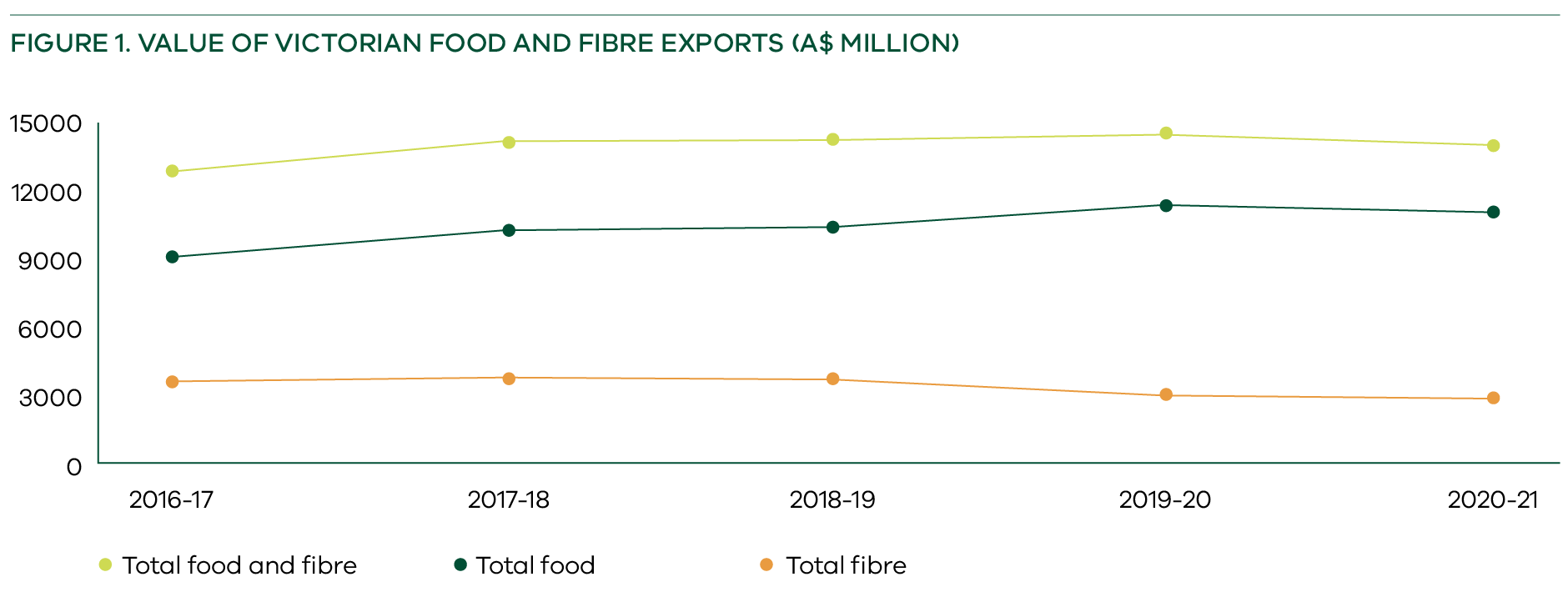 Food and fibre exportsTable 2. Victorian food and fibre^ exports by commodity group (A$ million, ‘000 tonnes)Food exportsTable 3. Victorian food^ exports by commodity group (A$ million, ‘000 tonnes)Fibre exportsTable 4. Victorian fibre^ exports by commodity group (A$ million, ‘000 tonnes)*$ change and % change based on the difference between 2019-20 and 2020-21 data. Volumes are shown in gross weights.
^Export figures need to be used with caution. Some grain, forestry, TCF and animal feed exports are affected by confidentiality agreements.
**Prepared foods are classified as those which have been substantially transformed from their raw product basis and may have input from more than one food production industry.DestinationsTable 5. Victorian food and fibre exports by destination (A$ million, ‘000 tonnes)*$ change and % change based on the difference between 2019-20 and 2020-21 data. Volumes are shown in gross weights.Figure 2. Top 5 markets for food and fibre exports (A$ million)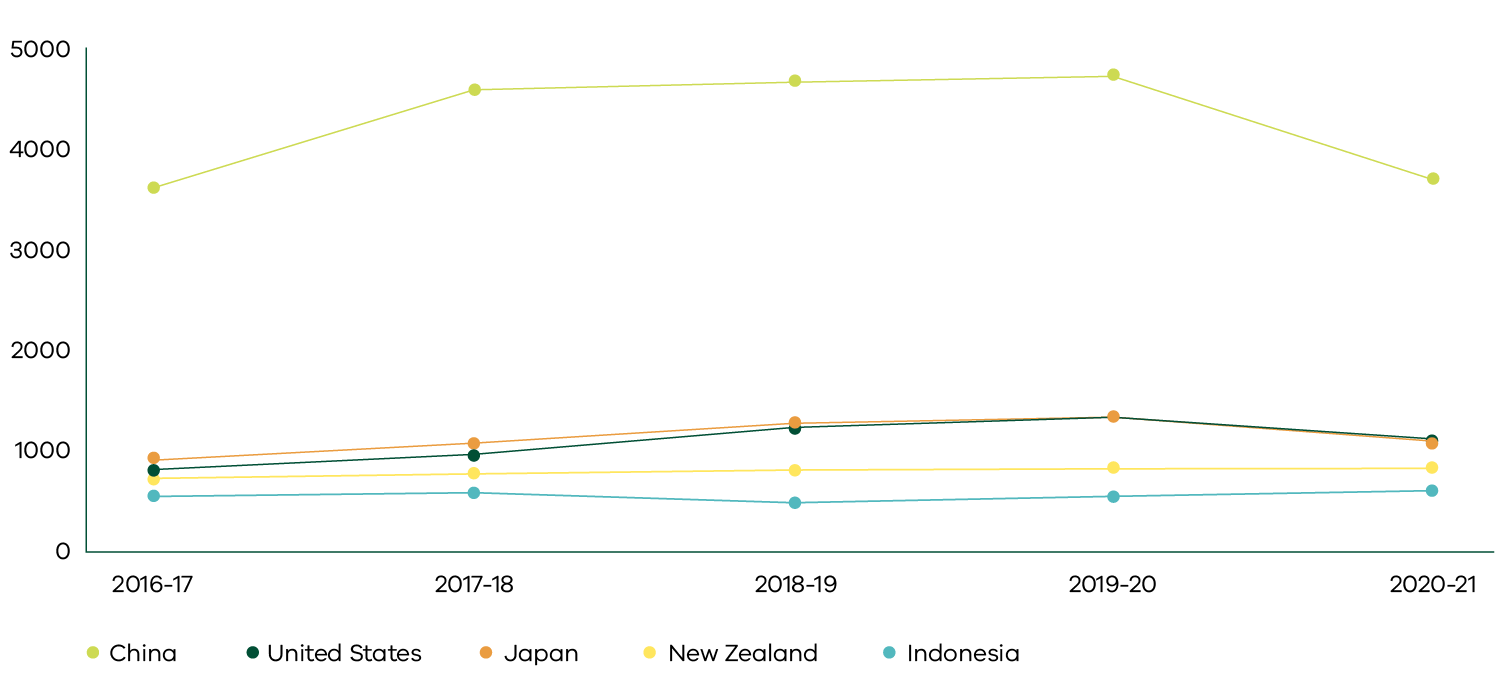 Export performance by IndustrySea freight export of Victorian fresh produce - Case StudyMaintaining the quality of Victoria’s premium produce exported via sea freight is key to providing growers of perishable produce more freight options into overseas markets. Victorian stone fruit and fresh vegetable exports have historically used air freight to reach overseas markets. Leafy vegetables have a short storage and shelf life while stone fruit usually last just four to five weeks. Both are temperature sensitive and highly perishable. Export via air freight allows produce to reach overseas markets one to two weeks after harvest and within a couple of days of leaving Australia. Over half of Victoria’s peach, nectarine, apricot and plum exports, and over 90 per cent of asparagus, broccoli, cauliflower and leafy salad vegetable exports are reliant on air freight.  In the past 18 months air freight and global export supply chains have been disrupted due to the COVID-19 pandemic. Rising air freight costs and low availability of flights have negatively impacted growers. While temporary support is available for air freight of high value exports, new pathways for export of fresh produce are needed. While sea freight is experiencing its own disruptions, growers need longer term transport options, and sea freight is being floated as a viable alternative for premium fresh produce. For sea freight to work, perishable stone fruit and fresh vegetables must arrive in overseas markets in a condition that maintains Victoria’s reputation for premium produce, protecting prices for growers after three to five weeks at sea. To meet this challenge, the Victorian Government is partnering with Summerfruit Australia and AUSVEG, to deliver two projects that develop improved protocols and innovative technologies for sea freight. The Strategy for Agriculture in Victoria is providing project funding of approximately $1.4 million, with support from Global Victoria, through the Food to Market Program. The projects will research and trial alternative storage and packaging options for a range of perishable fruit and vegetables. Much of this research is being conducted by Agriculture Victoria scientists at the AgriBio facility in Bundoora, where the sea freight journey of individual pieces of fruit and vegetable can be simulated in the laboratory. The projects are also examining the effect of variety and harvest timing for cultivated varieties grown specifically for air freight and export markets. New approaches in these areas can potentially help growers avoid the need to replant orchards and fields with varieties more suited to sea freight. As trial results come in, Summerfruit Australia and AUSVEG will disseminate project findings to their industries, covering on-farm post harvest recommendations as well as packaging and treatment options. Workshops will assist growers to adopt and implement new techniques for sea freight of fresh produce. The projects will add value to Victoria’s premium produce exports, increase supply chain productivity by reducing wastage from poor quality fruit and vegetables arriving in export markets, and maintain Victoria’s reputation for export of quality produce. Industry innovation and a fresh approach to freight will see Victorian horticulture exports continue to grow and access international markets.Meat Meat was Victoria’s largest export commodity by value at $3.3 billion, a decrease of 28 per cent on the previous year. This figure includes a decrease of 20 per cent for sheep meat exports and a 39 per cent decrease for beef exports.  Volumes of frozen beef exports were down 71 per cent while volumes of chilled meat were up 143 per cent. Beef exports from Victoria to China decreased by 66 per cent in volume. At the same time, China increased its beef import volumes by 11.5 per cent on the previous year due to ongoing protein shortages and continuing demand. Most of this demand was met by Brazil.Above average spring rainfall in eastern Australia has resulted in a good season for most of Victoria and is likely to remain favourable for the rest of 2021 with above average annual rainfall predicted for spring and summer.The Eastern Young Cattle Indicator (EYCI) remained above 800c/kg for much of the year and, in late winter, broke through the 1000c/kg barrier for the first time since the EYCI inception. Tight supply is largely being driven by re-stockers in Northern Australia contributing to reduced export outcomes.The United States remains Victoria’s largest market for red meat products. Market access complications have contributed to reduced exports to China, despite strong demand, presenting opportunities for New Zealand and United States to take advantage of Australia’s limited supply. Meat and Livestock Australia (MLA) predicts gains in lamb exports to be offset by falling mutton exports. Stable export volumes are being driven by supply, not a fall in demand. Saleyard prices have been and are expected to remain high in 2021, though slightly lower than the records of 2019 and 2020, indicative of a flock rebuild that is maturing.Freight continues to be a major problem for exporters due to the COVID-19 pandemic. Major disruptions to supply chains, lack of availability of shipping containers and passenger aircraft, combined with massive increases in costs for both air and sea freight, have all impacted on the export performance of the sector and will continue to be major challenges for exporters in the coming years.Table 6. Victorian meat exports by product category and item (A$ million, ‘000 tonnes)*$ change and % change based on the difference between 2019-20 and 2020-21 data. Volumes are shown in gross weights.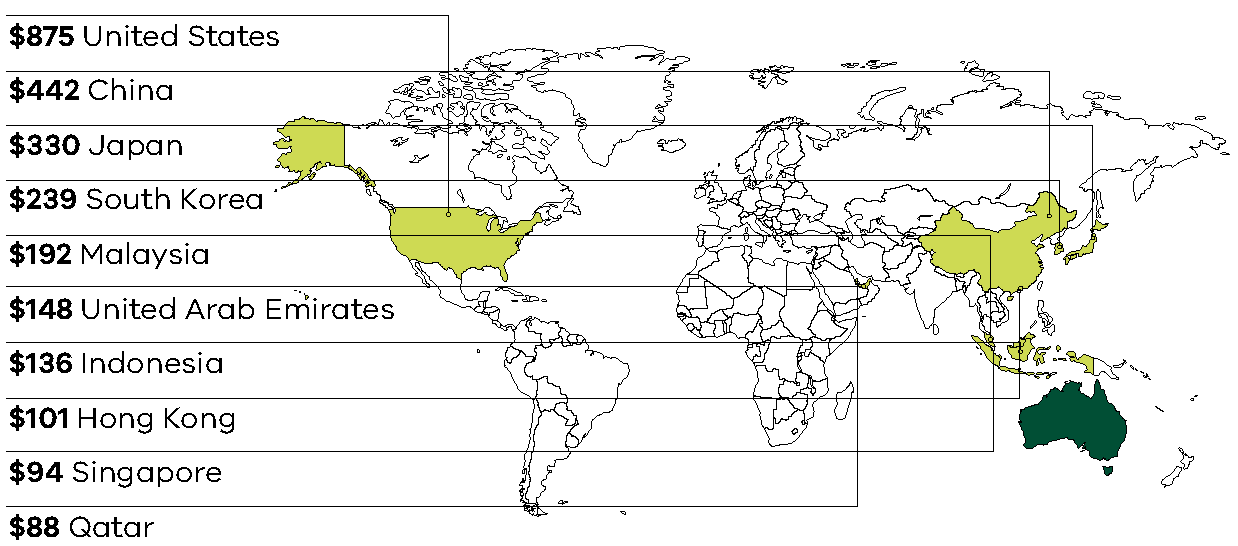 Figure 3. Top 10 countries for Victorian meat exports by value (A$ million)United States	$875China	$442Japan	$330South Korea	$239Malaysia	$192United Arab Emirates	$148Indonesia	$136Hong Kong	$101Singapore	$94Qatar	$88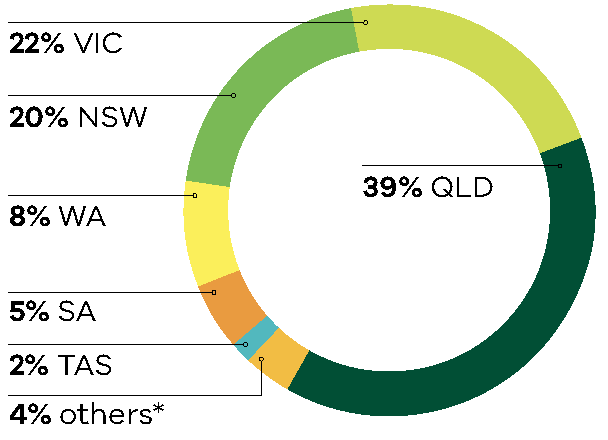 Figure 4. Value (%) Australian meat exports by state 2019-20QLD	39%VIC	22%NSW	20%WA	8%SA	5%TAS	2%others*	4%*others refers to ACT, NT, re-exports, and exports for which no state details are released for confidentiality reasonsGrain Grain exports from Victoria increased by $1.4 billion to $2.5 billion in 2020-21. Victoria recorded its second highest grain harvest on record, following an ideal growing season and suitable harvest conditions. Quality for all crops was extremely high following the national pattern, with drought breaking in the northern states, reducing the volumes of cereals from Victoria being sold interstate to sustain livestock.Wheat exports increased by $738 million on the previous year. The Philippines was the largest value export market for wheat at $193 million, followed by Indonesia and Vietnam at $143 million, respectively. The value of wheat exports to China was down by 18 per cent, however volumes were up by 6 per cent.The 2020 season was a record year for canola yield and export, both in volume and value. Exports to Europe through Belgian ports comprised the bulk of Victoria’s exports at $165.6 million, where it is mostly used as biodiesel. Pakistan and Bangladesh were the other significant canola markets, crushing the seed for food use.Northern hemisphere suppliers have exported wheat to South East Asian markets such as Indonesia and the Philippines in recent years. However, drier conditions in these supplier countries and the good harvest in Victoria allowed for the supply of cereals again. Victoria was also able to supply the Middle East and North Africa region.While land dedicated to barley was reduced due to the import tariff imposed by China, production was excellent. Australian exporters needed alternative markets to China, which they found in Vietnam, Singapore and Saudi Arabia. Feed barley exports to Saudi Arabia went from zero to $128 million in 2020-21 assisted by drought conditions in the Black Sea region, where Russia and the Ukraine had been the major suppliers of barley to Saudi Arabia in recent years.Processed grain was once again a consistent export, given that processing capacity is relatively static. Milled products more than doubled due to strong demand in China and South-East Asian countries and a greater focus on export from grain processors. The excellent season for pulses translated to greater volume exports, particularly the two major types: lentils and faba beans. Traditional markets dominated these export destinations. These include Sri Lanka, Pakistan, Bangladesh and India for lentils. Egypt, Saudi Arabia and the United Arab Emirates were the main destinations for faba beans. The majority of chickpeas went to Pakistan (58 per cent), Saudi Arabia (11 per cent) and Bangladesh (10 per cent).The 2021 cropping season in Victoria was off to a slightly late start with breaking rains in June. However, conditions have been excellent in the following months and another good season is expected for Victorian grains.Table 7. Victorian grain^ exports by product category and item (A$ million, ‘000 tonnes)*$ change and % change based on the difference between 2019-20 and 2020-21 data. Volumes are shown in gross weights.
^Export figures need to be used with caution. Some grain exports are affected by confidentiality agreements.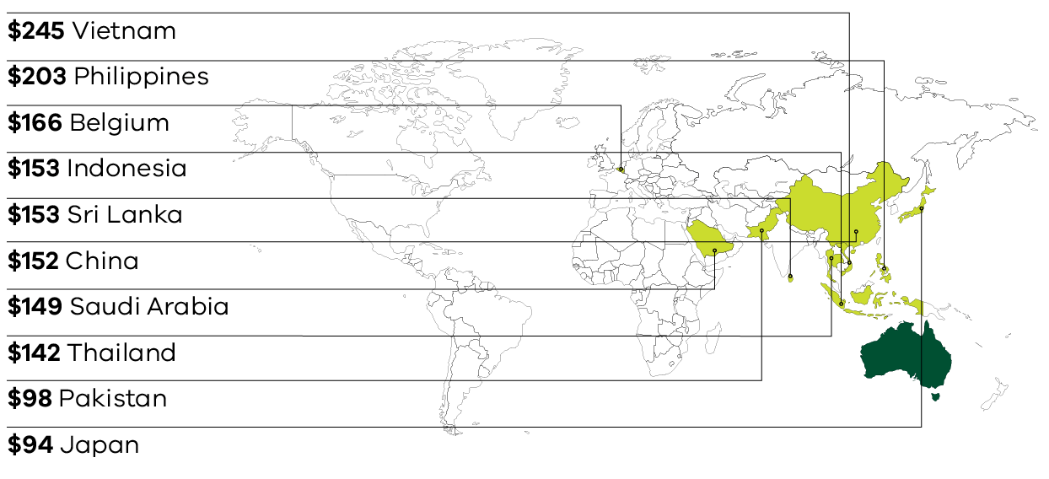 Figure 5. Top 10 countries for Victorian grain exports by value (A$ million)Vietnam	$245Philippines	$203Belgium	$166Indonesia	$153Sri Lanka	$153China	$152Saudi Arabia	$149Thailand	$142Pakistan	$98Japan	$94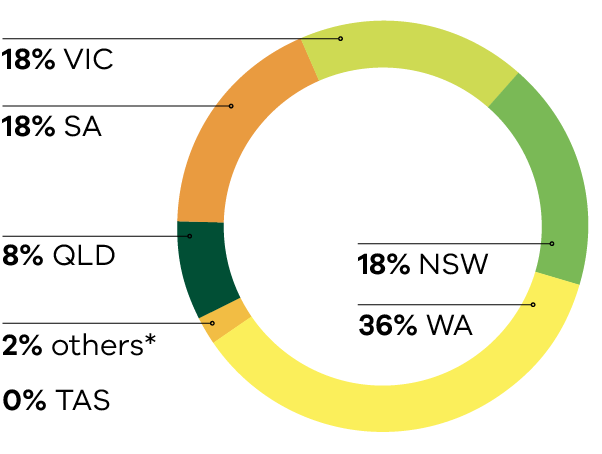 Figure 6. Value (%) Australian grain exports by state 2020-21WA	36%NSW	18%VIC	18%SA	18%QLD	8%TAS	0%others*	2%*others refers to ACT, NT, re-exports, and exports for which no state details are released for confidentiality reasonsDairy International demand for Victorian dairy exports remained strong in 2020-21 despite some of the challenges associated with the COVID-19 pandemic. The value of Victorian dairy exports was $2.06 billion, slightly lower than $2.09 billion in 2019-20. There was growth in milk and cream, as well as butters, fats and oils, with a lower value for cheese and milk extracts. International demand for dairy gained momentum during the financial year as more countries emerged from lockdown. This saw commodity prices increase, with milkfat products, like butter and cream, experiencing a resurgence in prices in the first half of the 2021 calendar year. Commodity price increases have also been supported by slowing global milk supply growth.Milk and cream exports including powdered milk increased by five per cent to just over $1 billion in value. Butter products also saw a large increase of 67 per cent.China remained the major destination for Victorian dairy exports in 2020-21, at $678 million, followed by Japan ($297 million), Malaysia ($175 million), Indonesia ($135 million) and Singapore ($131 million). Victorian dairy farm businesses enjoyed favourable seasonal conditions in 2020-21, experiencing the best season since 2013-14. Positive operating conditions allowed consistent performance across the state. Feed production improved, with businesses able to build feed reserves and reduce reliance on purchased feed. Easing prices for purchased feed and irrigation water contributed to lower costs in 2020-21, which together with increased livestock trading profits, offset a lower average farmgate milk price. This resulted in average farm profits improving by 22 per cent to $422,000 before interest and tax (equivalent to $1.86 per kilogram of milk solids) (Dairy Farm Monitor Project Victoria 2020-21). The improved operating conditions have supported a small increase in milk production. According to Dairy Australia, Victorian milk production was 5.65 billion litres during 2020-21 (64 per cent of Australia’s dairy production by volume), up from 5.62 billion litres in 2019-20. Table 8. Victorian dairy exports by product category and item (A$ million, ‘000 tonnes)*$ change and % change based on the difference between 2019-20 and 2020-21 data. Volumes are shown in gross weights.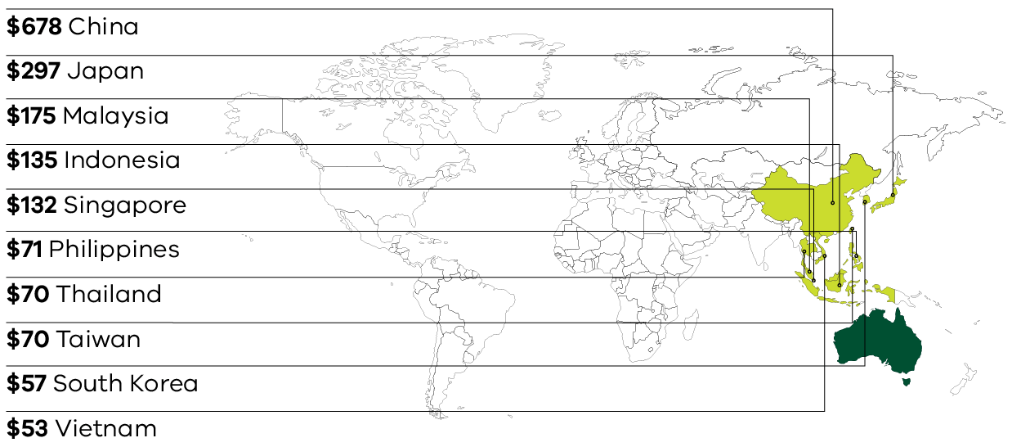 Figure 7. Top 10 countries for Victorian dairy exports by value (A$ million)China	$678Japan	$297Malaysia	$175Indonesia	$135Singapore	$132Philippines	$71Thailand	$70Taiwan	$70South Korea	$57Vietnam	$53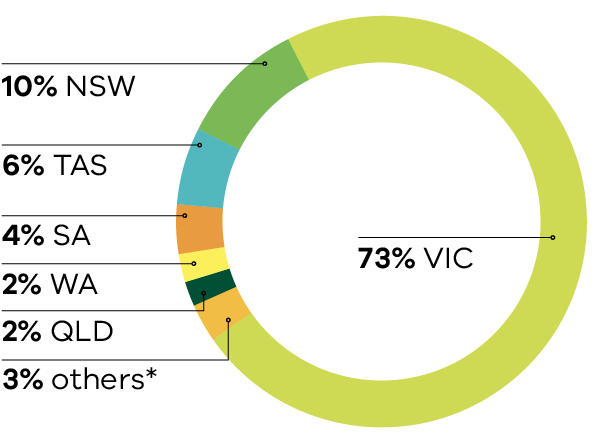 Figure 8. Value (%) Australian dairy exports by state 2020-21VIC	73%NSW	10%TAS	6%SA	4%WA	2%QLD	2%others*	3%*others refers to ACT, NT, re-exports, and exports for which no state details are released for confidentiality reasonsAnimal fibre Victoria is Australia’s second largest wool producing state and the largest wool exporter. Victoria produces approximately 29 per cent of Australia’s total wool and exported 51 per cent of the nation’s wool in 2020-21. Animal fibre exports from Victoria remained steady in 2020-21. Demand for wool impacted prices, however export volumes increased by 28,000 tonnes. Prices for wool fluctuated significantly but mostly in the positive with the Eastern Market Indicator (EMI) recovering to 1423 c/kg clean. The micron groups behaved differently with the superfine and fine wools showing the most increases in value, recovering from the 20th percentile to the 85th. Despite the price lift over the year, the export value of fine wools fell slightly compared to the previous year. The medium wools fluctuated less but also recovered to below the 80th percentile, and this wool type increased the most in export volume and value, contributing to an overall increase in wool export value. Although the higher end of the market (as represented by the crossbreds and composite sheep) make up a much smaller proportion of the market, these wool types have seen no or little price recovery over the year. Despite both Coarse A and Coarse B types increasing in export volume, the value change was less or only slightly improved. Wool exports to China remained strong with an 11 per cent increase in value. China purchased 84 per cent of Victoria’s wool exports in 2020-21.Favourable seasonal conditions and higher wool prices due to increased demand are projected for the 2021-22 year as economies open up and retail spending increases.Table 9. Victorian animal fibre exports by product category and item (A$ million, ‘000 tonnes)*$ change and % change based on the difference between 2019-20 and 2020-21 data. Volumes are shown in gross weights.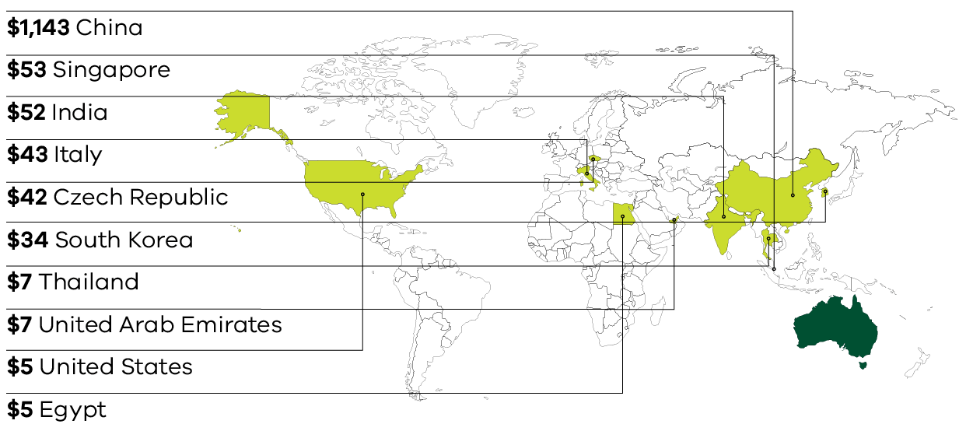 Figure 9. Top 10 countries for Victorian animal fibre exports by value (A$ million)China	$1,143Singapore	$53India	$52Italy	$43Czech Republic	$42South Korea	$34Thailand	$7United Arab Emirates	$7United States	$5Egypt	$5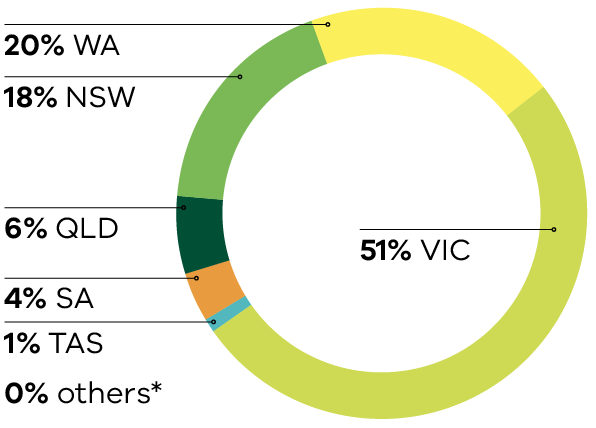 Figure 10. Value (%) Australian animal fibre exports by state 2020-21VIC	51%WA	20%NSW	18%QLD	6%SA	4%TAS	1%others*	0%*others refers to ACT, NT, re-exports,  and exports for which no state details are released for confidentiality reasonsHorticulture Horticulture exports were valued at $1.36 billion in 2020-21, a decrease of $248 million (or 15 per cent) on 2019-20. Volumes decreased by seven per cent. Victorian horticulture experienced a challenging year with the closure of international and state borders due to the COVID-19 pandemic, resulting in a shortage of seasonal labour for the harvest periods. Exports were disrupted by snap lockdowns and port closures in destination countries. Fresh fruit, in particular, was impacted by these disruptions with the long unloading times and last-minute market diversions leading to quality issues and reduced shelf life. A shortage of containers also affected the volumes of produce that could be exported and increased associated costs. China was the largest export destination for horticultural exports from Victoria at 31 per cent, a reduction of 35 per cent in value from the previous year.Indonesia increased its value of Victorian fruit exports, up $12.5 million or 25 per cent. The Indonesia-Australia Comprehensive Economic Partnership (IA-CEPA) signing in late 2020 eliminated almost all tariffs of Australian fruit exports to Indonesia.Table grapes were the largest horticulture export by value at $411 million.Almond exports from Victoria were valued at $391 million. Exports to China decreased by 37 per cent in value. Markets that increased in value were India, Vietnam, the Netherlands and the United Arab Emirates.Citrus exports decreased in value by 8 per cent, with exports to China down 34 per cent. Exports increased to most other markets including Hong Kong, Japan, Vietnam, the Philippines and the United States.Stonefruit was the only major Victorian fruit export to show an increase. The main driver of this was plums, increasing in value by 65 per cent.Table 10. Victorian horticulture exports by product category and item (A$ million, ‘000 tonnes)*$ change and % change based on the difference between 2019-20 and 2020-21 data. Volumes are shown in gross weights.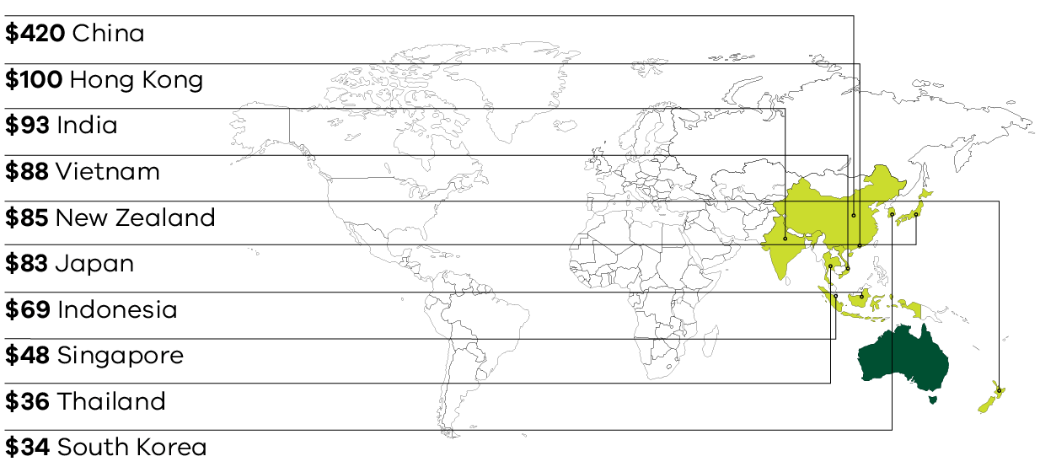 Figure 11. Top 10 countries for Victorian horticulture exports by value (A$ million)China	$420Hong Kong	$100India	$93Vietnam	$88New Zealand	$85Japan	$83Indonesia	$69Singapore	$48Thailand	$36South Korea	$34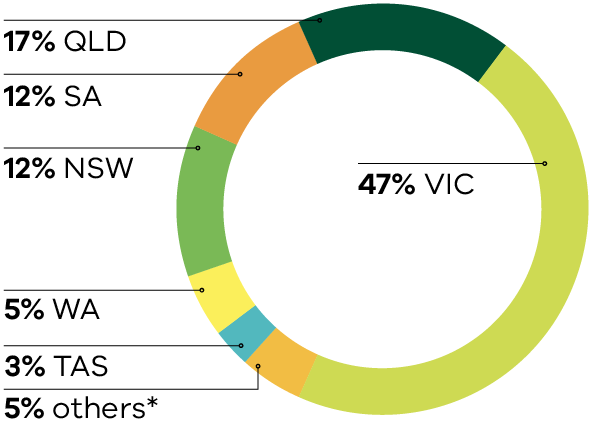 Figure 12. Value (%) Australian horticulture exports by state 2020-21VIC	47%QLD	17%SA	12%NSW	12%WA	5%TAS	3%others*	5%*others refers to ACT, NT, re-exports, and exports for which no state details are released for confidentiality reasonsPrepared foodsWith a longstanding reputation for excellence and innovation, the Victorian food and beverage processing sector continues to perform strongly and has displayed incredible resilience despite headwinds owing to the COVID-19 pandemic and trade difficulties in recent times. In 2020-21, the sector exported 264,000 tonnes of prepared food, making Victoria the largest prepared food exporting state by volume in Australia. The sector employs 79,500 people, which accounts for 29 per cent of Australia’s food manufacturing jobs.With a share of 30 per cent of food research and development in Australia, Victoria’s food processing businesses are well known for their creativity and innovation and being at the forefront of responding to consumer preferences. The sector benefits from competitive operating costs and robust regulatory and assurance systems, with businesses located throughout metropolitan and regional areas of Victoria.Victoria exported a total of $1.2 billion worth of prepared foods, representing a decrease of 10 per cent in value compared to the previous year. Although some product categories have seen either only modest growth or a slight decrease in overall value, others have seen a marked increase in demand. Total confectionery exports grew by two per cent, with sweets growing by 60 per cent. Total condiment exports increased by 15 per cent and beverage exports increased by five per cent, with strong growth in the non-alcoholic and cider beverages categories at 17 per cent and six per cent, respectively.New Zealand has overtaken China as the top destination for Victorian processed food exports. The increasingly diversified nature of Victoria’s processed food export market is clear when observing the impressive growth of certain export destinations. Compared to the previous year, exports to the United Kingdom increased by 66 per cent, Pakistan by 37 per cent, Vietnam by 31 per cent, the United States by 28 per cent and the United Arab Emirates by 26 per cent.Table 11. Victorian prepared foods** exports by product category and item (A$ million, ‘000 tonnes)*$ change and % change based on the difference between 2019-20 and 2020-21 data. Volumes are shown in gross weights.
**Prepared foods are classified as those which have been substantially transformed from their raw product basis and may have input from more than one food production industry.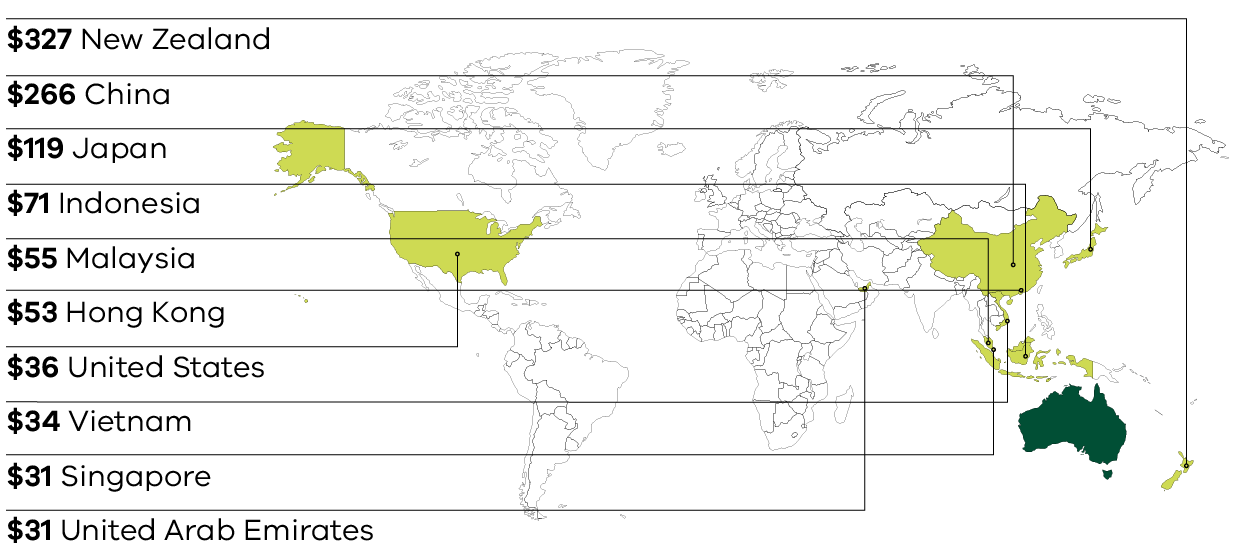 Figure 13. Top 10 countries for Victorian prepared foods exports by value (A$ million)New Zealand	$327China	$266Japan	$119Indonesia	$71Malaysia	$55Hong Kong	$53United States	$36Vietnam	$34Singapore	$31United Arab Emirates	$31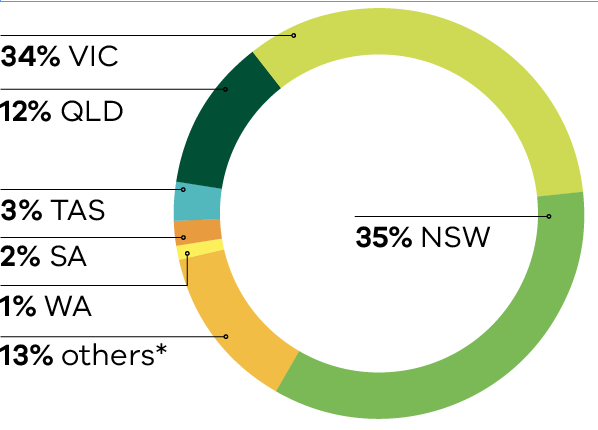 Figure 14. Value (%) Australian prepared foods exports by state 2020-21NSW	35%VIC	34%QLD	12%TAS	3%SA	2%WA	1%others*	13%*others refers to ACT, NT, re-exports, and exports for which no state details are released for confidentiality reasonsForest productsVictoria acts as an export hub for forest products, with the Port of Portland handling Victorian and South Australian exports as Australia’s largest exporter of wood products. Over the last five years, forest products have averaged five per cent of the value of Victoria’s total annual food and fibre exports.Victoria’s exports are primarily paper and paperboard products, along with roundwood, making up 77 per cent of Victoria’s total forest product exports by value.Export of forest products fell from 2019-20, partially attributable to the ongoing effects of the COVID-19 pandemic, trade restrictions and competition from the domestic market.The pandemic accelerated demand for cardboard and other packaging items, in addition to accelerating a decline in demand for office paper.New Zealand became the largest export market by value, at 28 per cent of Victoria’s total exports of forest products. China remains the highest export market by volume, at over 38 per cent of total exports. This reflects lower demand for value-added products compared to other markets.The domestic market for lumber has competed with the export market, as the recovery and growth of the domestic construction industry following the pandemic created unprecedented levels of demand for timber.The Victorian forestry industry has demonstrated remarkable resilience in minimising the impact of the 2019-20 bushfires. Recovery activity has now largely been finalised with operations returning back to normal. Victoria’s forestry industry has adapted to, and navigated the challenges of, the past year and is well positioned to meet the demands of the domestic and global market in the future.Table 12. Victorian forest products^ exports by product category and item (A$ million, ‘000 tonnes)*$ change and % change based on the difference between 2018-19 and 2019-20 data. Volumes are shown in gross weights.
^Export figures need to be used with caution. Woodchip exports are affected by confidentiality agreements.
1. The Australian Bureau of Statistics did not publish state-level detail for woodchips exports from 2014-15 to 2020-21 due to confidentiality restrictions.
2. Total Australian woodchips exports in 2020-21 were valued at $952 million. Of this total $818 million reported no state detail.
3. The exclusion of woodchip data at the state level leads to significantly lower Victorian export values and volumes.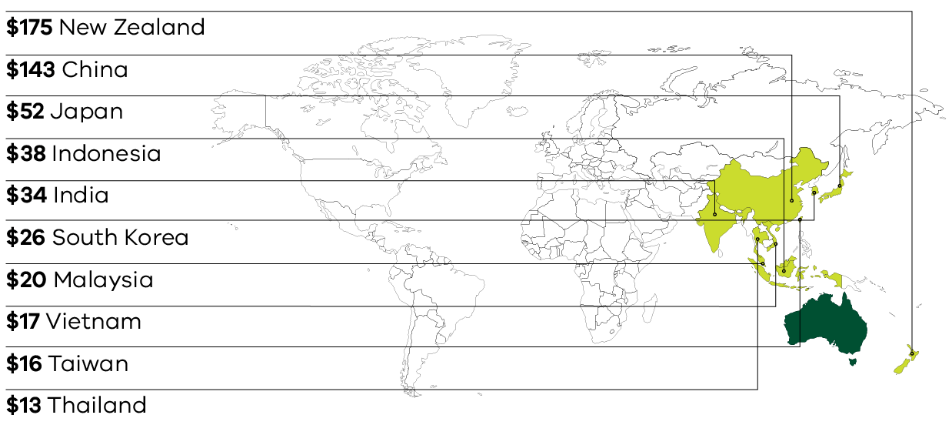 Figure 15. Top 10 countries for Victorian forest products exports by value (A$ million)New Zealand	$175China	$143Japan	$52Indonesia	$38India	$34South Korea	$26Malaysia	$20Vietnam	$17Taiwan	$16Thailand	$13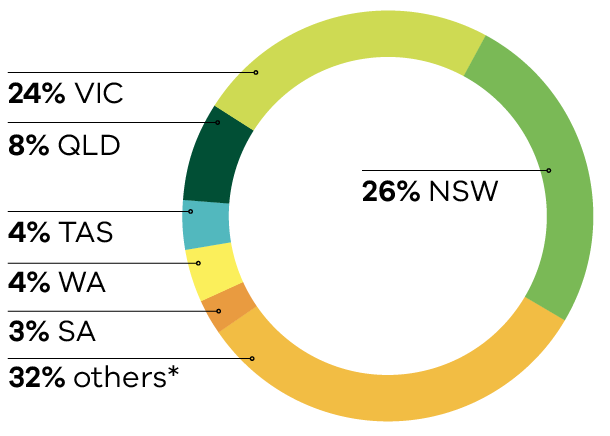 Figure 16. Value (%) Australian Forest products exports by state 2020-21NSW	26%VIC	24%QLD	8%TAS	4%WA	4%SA	3%others*	32%*others refers to ACT, NT, re-exports, and exports for which no state details are released for confidentiality reasonsAnimal feedThe two major product categories, stockfeed and pet food, are sold to export markets. Exports have decreased as a proportion of industry revenue, primarily due to rising competition from lower production costs in overseas markets and trade disruptions caused by the COVID-19 pandemic. Prior to the COVID-19 pandemic, demand from markets in the Asia-Pacific, such as Japan, South Korea and China, were growing in importance to industry exporters.Animal feed exports from Victoria were valued at $322 million in 2020-21, a decrease of $19 million (or 6 per cent) on 2019-20. Both stockfeed and pet food categories fell by five per cent and seven per cent, respectively. Japan, China, South Korea and Taiwan were the largest export markets by value for stockfeed, particularly fodder products. This includes hay and silage of all types (pasture, cereal, lucerne, clover), making up 68 per cent of exports from Victoria.Japan, New Zealand, South Korea and Taiwan were Victoria’s largest pet food export markets by value, accounting for 80 per cent of the state’s total pet food exports.Exports are important to the industry, with close to one-fifth of total revenue generated through international sales. Australia’s reputation as a high-quality food producer has helped maintain demand for Australian animal feed exports. Imports account for over 16 per cent of domestic demand. A large proportion of industry imports is sourced from the United States and Thailand, due to trade agreements with the two countries. Other major import sources include the United Kingdom and France (IBISWorld, 2021).Table 13. Victorian animal feed^ exports by product category and item (A$ million, ‘000 tonnes)*$ change and % change based on the difference between 2019-20 and 2020-21 data. Volumes are shown in gross weights.
^Export figures need to be used with caution. Some animal feed exports are affected by confidentiality agreements.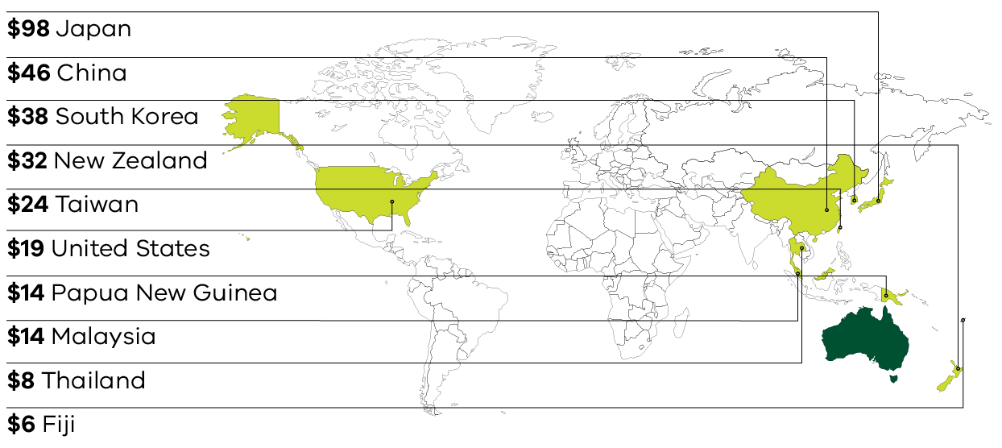 Figure 17. Top 10 countries for Victorian animal feed exports by value (A$ million)Japan	$98China	$46South Korea	$38New Zealand	$32Taiwan	$24United States	$19Papua New Guinea	$14Malaysia	$14Thailand	$8Fiji	$6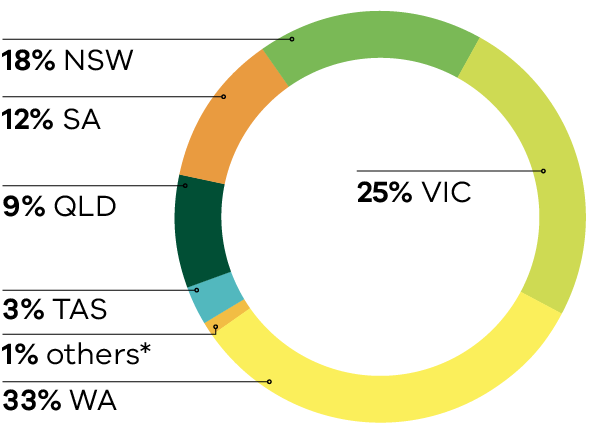 Figure 18. Value (%) Australian animal feed exports by state 2020-21WA	33%VIC	25%NSW	18%SA	12%QLD	9%TAS	3%others*	1%*others refers to ACT, NT, re-exports, and exports for which no state details are released for confidentiality reasonsWineNear perfect growing and ripening conditions in Victoria resulted in good quality grapes for the 2020-21 crush, the largest in Australia for at least 15 years. South Australia was the largest contributor of the states, with an estimated harvest of 1.06 million tonnes, or 52 per cent of the national total, followed by New South Wales with 580,875 tonnes or 29 per cent of the national crush. Victoria accounted for 334,834 tonnes or 17 per cent of the national crush (Wine Australia, 2021).Compared to the previous year, the value of wine exports from Victoria decreased by $67 million (or 18 per cent) to $311 million. Red wine continued to be the largest wine category exported accounting for 75 per cent of wine exports, decreasing 21 per cent in value on 2019-20.There was a significant decrease in wine exports to mainland China (down 62 per cent) in 2020-21, following the imposition of import tariffs of more than 200 per cent on Australian wine in November 2020. Excluding mainland China, exports increased by 20 per cent in value. However, these increases did not offset the decline in exports to mainland China. The United Kingdom overtook China as the most valuable market for Victorian wine exports, valued at $75 million, an increase of 30 per cent on the previous year and the highest level in a decade. Red wine made up 74 per cent of wine to the UK at $55 million.Other markets including the United States, Hong Kong, and Japan, continued to increase their imports of Victorian wines.Table 14. Victorian wine exports by product category and item (A$ million, ‘000 tonnes)*$ change and % change based on the difference between 2019-20 and 2020-21 data. Volumes are shown in gross weights.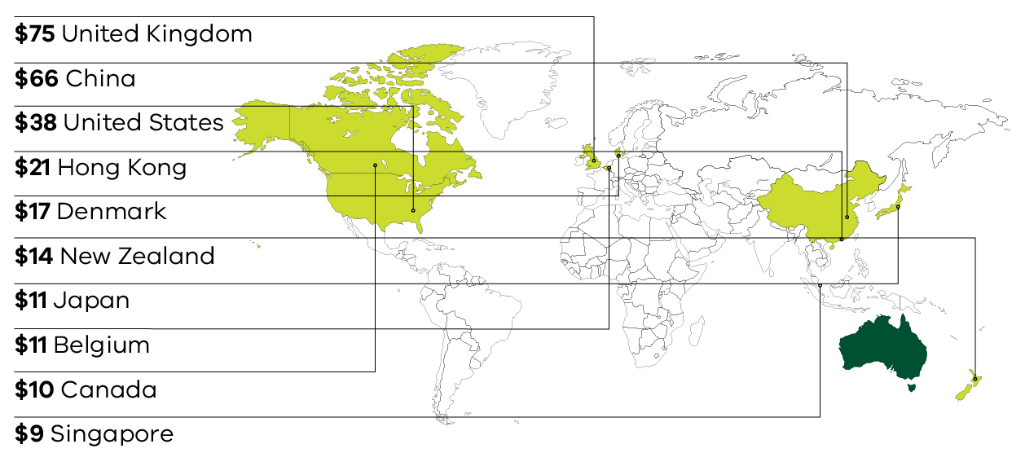 Figure 19. Top 10 countries for Victorian wine exports by value (A$ million)United Kingdom	$75China	$66United States	$38Hong Kong	$21Denmark	$17New Zealand	$14Japan	$11Belgium	$11Canada	$10Singapore	$9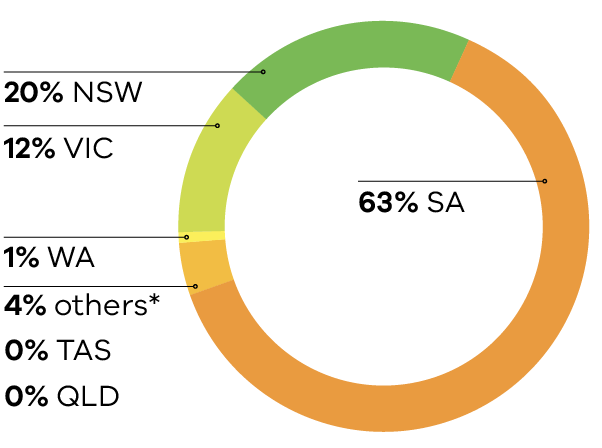 Figure 20. Value (%) Australian wine exports by state 2020-21SA	63%NSW	20%VIC	12%WA	1%TAS	0%QLD	0%others*	4%*others refers to ACT, NT, re-exports, and exports for which no state details are released for confidentiality reasonsTextile, clothing and footwear The value of Victorian exports of textile, clothing and footwear (TCF) was $293 million in 2020-21, an increase of $7 million or three per cent on 2019-20. Victoria was the largest State exporter of TCF products, followed by New South Wales and Queensland.The increase in export value was largely driven by fabrics, up $16 million (24 per cent). Aside from leather articles, which increased by $0.5 million (5 per cent), all other TCF products saw a decrease or no change on the previous year. New Zealand remained Victoria’s largest market for TCF exports at $84 million (down 2 per cent on 2019-20), accounting for 29 per cent of Victoria’s total TCF exports. The United States remained the second largest export destination at $34 million (up 9 per cent), and 12 per cent of Victoria’s total TCF exports. India saw the largest increase, up from $3 million in 2019-20 to $9 million in 2020-21.The COVID-19 pandemic caused a decline in the global apparel industry in 2020, though not as much as initially expected as consumers embraced online shopping. The industry decreased from US$820 billion in 2020 to US$780 billion in 2021 but is expected to recover to pre-pandemic levels as businesses adapt and countries emerge from lockdown (IBISWorld, 2021). Supply chain constraints, however, have increased input costs, which may be passed onto consumers.Demand for ethically sourced clothing continues to grow, providing opportunities for Australian manufacturers making high-quality and niche TCF products. Face masks will also remain a market opportunity for Australian apparel firms as they are likely to continue to be worn for the foreseeable future. Total employment in Victoria’s TCF manufacturing sector was 14,600 for the year to May 2021. Victoria remains the largest TCF employer and exporter in Australia, followed by New South Wales.Table 15. Victorian TCF^ exports by product category and item (A$ million, ‘000 tonnes)*$ change and % change based on the difference between 2019-20 and 2020-21 data. Volumes are shown in gross weights.
^Export figures need to be used with caution. Some TCF exports are affected by confidentiality agreements.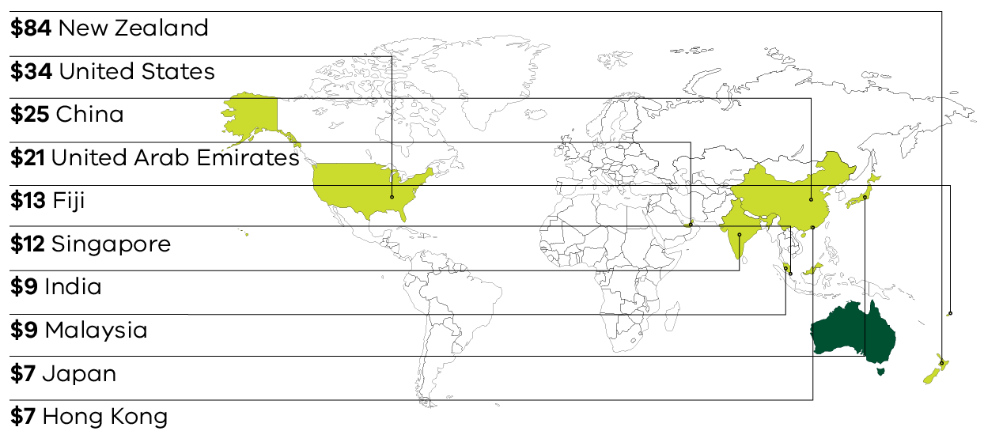 Figure 21. Top 10 countries for Victorian TCF exports by value (A$ million)New Zealand	$84United States	$34China	$25United Arab Emirates	$21Fiji	$13Singapore	$12India	$9Malaysia	$9Japan	$7Hong Kong	$7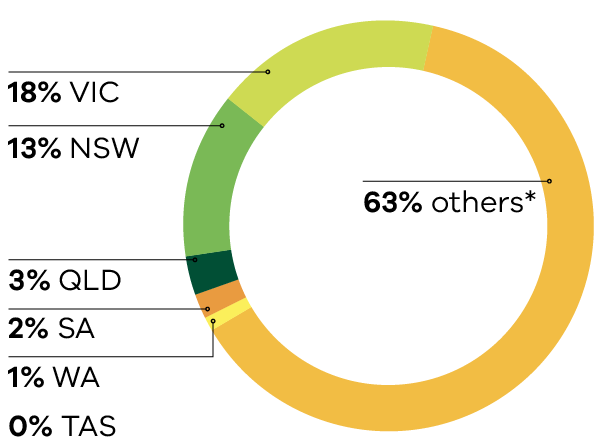 Figure 22. Value (%) Australian TCF exports by state 2020-21VIC	18%NSW	13%QLD	3%SA	2%WA	1%TAS	0%others*	63%*others refers to ACT, NT, re-exports, and exports for which no state details are released for confidentiality reasonsSkins and hides Skins and hides exports fell by nine per cent in 2020-21 to be valued at $281 million. Victoria remained the largest exporting state by value, accounting for 53 per cent of exports. China was by far the largest destination for skins and hides, particularly sheepskins, making up 83 per cent of all skins and hides exports from Victoria. Italy remained Victoria’s second largest export destination, taking predominately raw hides and skins of cattle.Hides were once again a contributor to the value of slaughter cattle, after years of being almost without value. Hide prices came off a low base of $5 in mid-2020, and then recovered in late 2020 with some values currently around $30. Processors have not been operating at optimal capacity, due to limited staff and livestock availability, largely owing to the impacts of the COVID-19 pandemic. Shipping is becoming an issue, but so far it has not reduced processing levels. For Victoria, demand remained for high quality hides going to Italy for furniture despite container shipping prices more than doubling over the 2020-21 year.Advances in synthetics and plant-based alternatives to leather continue to take significant market share away from the footwear and leather upholstery industries.Skin prices are to some degree related to the wool market and are experiencing a price resurgence as export demand lifts, driven by higher wool prices and tight supply of sheep and lamb. Most processors have had reduced production due to labour shortages. Increased demand from China’s fashion industry is expected as global economic recovery continues throughout 2021–22, and retail activity increases.Table 16. Victorian skins and hides exports by product category and item (A$ million, ‘000 tonnes)*$ change and % change based on the difference between 2019-20 and 2020-21 data. Volumes are shown in gross weights.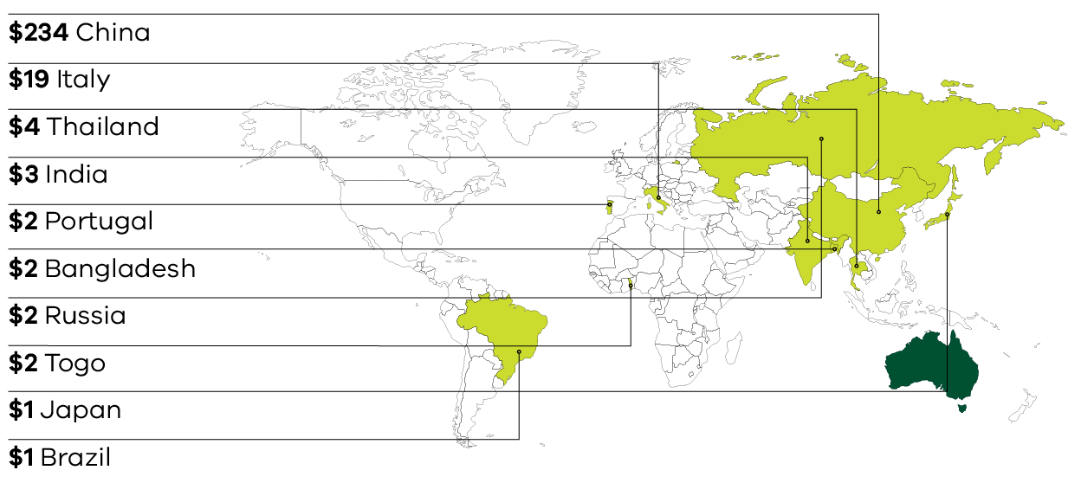 Figure 23. Top 10 countries for Victorian skins and hides exports by value (A$ million)China	$234Italy	$19Thailand	$4India	$3Portugal	$2Bangladesh	$2Russia	$2Togo	$2Japan	$1Brazil	$1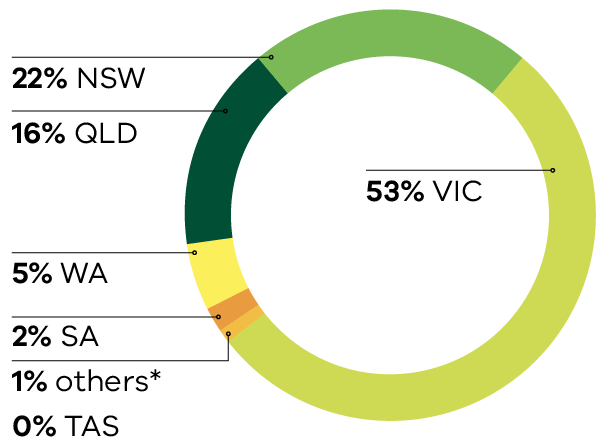 Figure 24. Value (%) Australian skins and hides exports by state 2020-21VIC	53%NSW	22%QLD	16%WA	5%SA	2%TAS	0%others*	1%*others refers to ACT, NT, re-exports, and exports for which no state details are released for confidentiality reasonsSeafood Victoria’s seafood exports increased by six per cent to $226 million in 2020-21, a strong result that demonstrates the innovation of Victoria’s seafood industry.Aquaculture in Victoria continues to grow and, for the first time, production from aquaculture has exceeded that produced by wild catch fisheries. Victoria is an important through-port for produce destined for export. Export figures include seafood caught in Commonwealth waters and from other state fisheries which are processed and exported out of Victoria.Seafood businesses that have typically exported predominantly into China have had significantly reduced profitability. However, many Victorian seafood businesses are responding strongly by innovating their products and supply chains and adapting to new domestic and export markets.   The Victorian Fisheries Authority is working with industry to identify new opportunities and ensure that Victoria’s seafood businesses continue to be viable, profitable, and sustainable well into the future. The Victorian Government has been working with industry to diversify, facilitate direct-to-public sales and increase online sales of domestic seafood. There has also been an increased number of requests for sites within the aquaculture reserves to trial commercial seaweed breeding and farming.Throughout 2021, the Victorian Fisheries Authority has partnered with industry on a national coordinated approach for the collection and testing of seafood samples. This is an important process in maintaining market access by ensuring Victoria’s seafood continues to meet export certification requirements.The destinations for Victorian seafood exports shifted in response to changing trade conditions. Victorian seafood exports to China decreased by $47 million overall, though China remained the top export destination for seafood at $79 million followed by the United States at $37 million. Fish was the highest value export for the first time in 2020-21 increasing by 115 per cent.Export sales of Southern Rock Lobster were down 47 per cent on 2019-20. There is strong growth in exports to the United States and Hong Kong. The Victorian Government and the Rock Lobster Sub-Committee of Seafood Industry Victoria (SIV) are exploring opportunities for product development, new domestic partnerships, and new markets.Abalone exports sales increased by 16 per cent – more than doubling to China and an increase to Canada and Indonesia.Table 17. Victorian seafood exports by product category and item (A$ million, ‘000 tonnes)*$ change and % change based on the difference between 2019-20 and 2020-21 data. Volumes are shown in gross weights.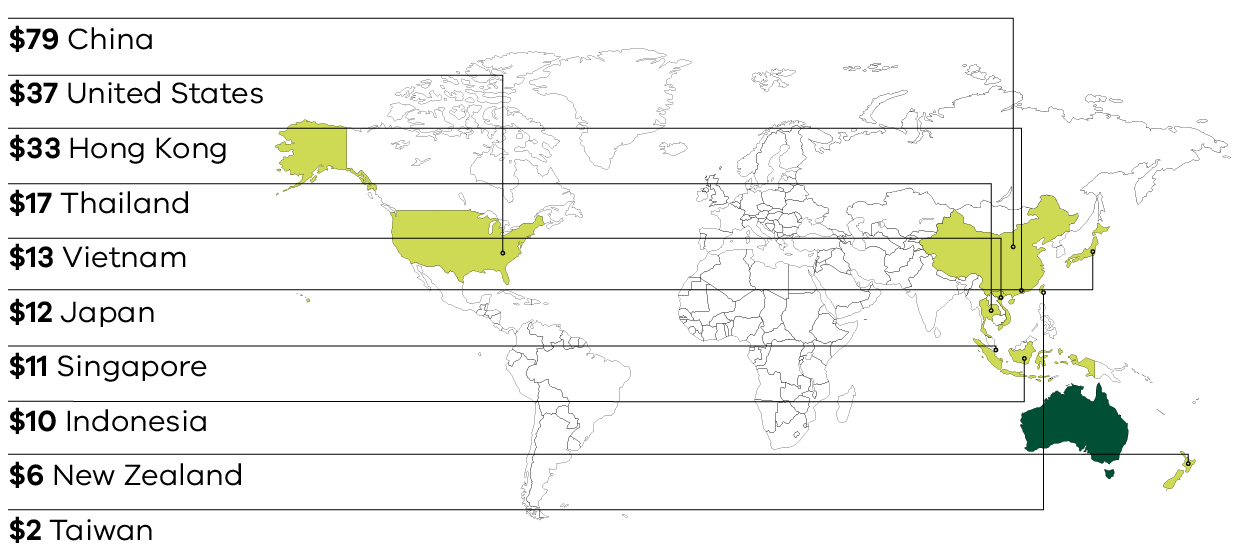 Figure 25. Top 10 countries for Victorian seafood exports by value (A$ million)China	$79United States	$37Hong Kong	$33Thailand	$17Vietnam	$13Japan	$12Singapore	$11Indonesia	$10New Zealand	$6Taiwan	$2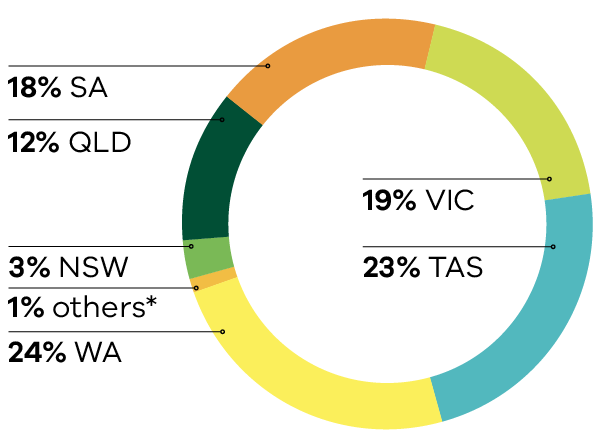 Figure 26. Value (%) Australian seafood exports by state 2020-21WA	24%TAS	23%VIC	19%SA	18%QLD	12%NSW	3%others*	1%*others refers to ACT, NT, re-exports, and exports for which no state details are released for confidentiality reasonsPathways to Export Program – Helping Victorian Agri-Food Businesses Go Global - Case StudyExporting can be a complex and difficult process, particularly for small businesses or businesses that may be new to a market. For many Victorian agri-food businesses these challenges have been compounded by the disruptions to market channels for their niche, high-value and specialist products due to the impacts of COVID-19. Many Victorian agri-food businesses are facing increasingly challenging international trading conditions. Through the Pathways to Export Program, Agriculture Victoria has committed to supporting Victorian agri-food businesses to meet these challenges and expand or diversify their market channels where necessary. The new Pathways to Export program, launched as part of the new Strategy for Agriculture in Victoria, aims to address the barriers that have prevented or slowed agri-food businesses from exporting in the past. The program will create and consolidate services and tools to help Victorian food and agriculture businesses grow their export capabilities and provide specialist in-market support in key markets.The program has been created to help Victorian agri-food businesses, in particular small to medium enterprises, realise their potential for exports and grow export capability across the sector.A key component of the Pathways to Export program is the appointment of three in-market specialists in the markets of South East Asia, the Middle East and North Africa (MENA), and China. Working closely with the Victorian Government Trade and Investment (VGTI) office, specialists Ian Thompson (South East Asia) and Emma Page (MENA) will provide expert support and strategies for businesses looking to start exporting, grow and diversify in their regions. Davis Tao (China) will provide specific COVID-19 recovery support for Victorian businesses exporting to China. All three in-market specialists will collect market intelligence that will be provided to Victorian businesses through the Pathways to Export program.The program has also funded a state-of-the-art trade facility in China which provides Victorian agriculture producers and exporters with a dedicated in-market space to showcase their products. Vic House – the Victorian Food and Fibre Trade Pavilion in Shanghai – was developed to support established, emerging and start-up food and fibre businesses looking to export. It will strengthen existing trade relationships, build new networks and boost export opportunities, through its display area, demonstration kitchen, event space and meeting rooms.Supported by the in-market specialists and an exports-focused community of practice, Pathways to Export is developing checklists and tailored strategies to help businesses navigate the exports process to go global, including targeted material for emerging industries. The program will continue to develop this information into tools and services, including workshops, webinars and a web presence to assist Victorian businesses to find the export information they need.To find out more about the program or to sign up to the Pathways to Export newsletter, visit www.agriculture.vic.gov.au/pathwaystoexport or email pathwaystoexport@agriculture.vic.gov.auExport performance by region and key destinationNorth AsiaVictoria’s food and fibre exports to North Asia fell in 2020-21 due to a range of issues impacting the sector, including supply chain disruptions linked to the COVID-19 pandemic and freight availability. The value of Victoria’s food and fibre exports to several key North Asian markets decreased from last year, including China (down 22 per cent), Japan (down 18 per cent) and South Korea (down 9 per cent).  Despite trade barriers impacting sectors such as wine, barley and lobsters, China remained Victoria’s largest export market in 2020-21, valued at $3.69 billion. Animal fibre (primarily wool) was the largest export category to North Asia, valued at $1.18 billion, with over 90 per cent of the trade going to China. Seasonal conditions improved considerably in Victoria, with good rainfall across the state driving many red meat producers to rebuild herds, reducing the availability of cattle sold for export. This is reflected in the significant drop in red meat exports to North Asia, declining $597 million (34 per cent) from 2019-20.Other key exports to the region including dairy, grains, horticulture, and prepared foods were similarly challenged and saw the value of exports decline. There were, however, small pockets of growth with the value of Victorian wine exports to South Korea spiking 189 per cent and forest products 260 per cent on the previous year. The reopening of North Asia’s economies will facilitate the re-emergence of demand from the food service sector with restrictions on restaurant operating hours, seating density and alcohol sales all expected to ease, potentially driving opportunities for Victorian exporters. The implementation by China’s Customs Department of new Decrees on agricultural imports in January 2022 will be keenly watched by Victorian exporters, given the market’s continuing importance to Victoria.Table 18. Victorian food and fibre^ exports to North Asia by destination (A$ million, ‘000 tonnes)Table 19. Victorian food and fibre^ exports to North Asia by commodity Group (A$ million, ‘000 tonnes)*$ change and % change based on the difference between 2019-20 and 2020-21 data. Volumes are shown in gross weights.
^Export figures need to be used with caution. Some TCF exports are affected by confidentiality agreements.
**Prepared foods are classified as those which have been substantially transformed from their raw product basis and may have input from more than one food production industry.South East AsiaVictoria’s food and fibre exports to South East Asia increased by $532 million to be valued at $2.9 billion (up 23 per cent) on the previous year. Significant growth was seen in Vietnam and the Philippines and smaller sustained growth in Indonesia and Malaysia.Meat exports have been significantly affected due to the COVID-19 pandemic and consumer spending habits in market. Further, aggressive marketing and pricing from major competitors such as the United States, Argentina and Brazil have reduced Victoria’s total meat exports to the region.Grain, dairy and prepared foods have seen growth to South East Asia in the last year. Consumers are looking to fruit, vegetable and dairy as healthy options. Home baking during lockdowns has seen increases in demand for grain imports.Wine and seafood exports to South East Asia increased as diversification from other markets played a key role in the respective industries’ export strategies.In the COVID-19 recovery period over 2022-23, agrifood export opportunities are anticipated to emerge as disposable income in the region will grow significantly. Consumer trends indicate a preference for clean, healthy produce and commodities which Australia is known for. Market trends towards higher end hospitality, retail and e-commerce platforms will see Victorian products positioned well to capitalise in South East Asia.Table 20. Victorian food and fibre^ exports to South East Asia by destination (A$ million, ‘000 tonnes)Table 21. Victorian food and fibre^ exports to South East Asia by commodity Group 
(A$ million, ‘000 tonnes)*$ change and % change based on the difference between 2019-20 and 2020-21 data. Volumes are shown in gross weights.^Export figures need to be used with caution. Some TCF exports are affected by confidentiality agreements.
**Prepared foods are classified as those which have been substantially transformed from their raw product basis and may have input from more than one food production industry.North AmericaThe value of Victoria’s food and fibre exports to North America decreased by 15 per cent in value in 2020-21 from 2019-20. The United States accounted for 91 per cent of the value of food and fibre exports to the North American region. Mexico followed the trend of the United States by also seeing a decline in exports (down 11 per cent). After reaching $27 million in 2018-19, the Mexican market has now dropped in value to $15 million, while exports to Canada remained stable. The total decline in exports to this region for Victoria was $215 million. The decline in exports to the North American region was largely driven by meat, which was down 23 per cent. The United States was Victoria’s highest value market for beef exports valued at $455 million in 2020-21, a decrease of 34 per cent on 2019-20. Increased US supply and imports from Canada and Brazil at lower prices affected Victorian beef exports.The United States was Victoria’s highest value market for sheepmeat, valued at $353 million with export volumes reaching 38,000 tonnes in 2020-21, an increase of 15 per cent on 2019-20. Chilled lamb remains a key category for the United States with demand holding up well.  Commodities which saw decreases were horticulture, forest products, grain, and skins and hides. Dairy exports increased by $31 million, primarily driven by cheese and whey products, which was up by $22 million. Seafood exports to the United States increased by $31 million to be valued at $38 million in 2020-21, primarily driven by fish exports.Table 22. Victorian food and fibre^ exports to North America by destination (A$ million, ‘000 tonnes)Table 23. Victorian food and fibre^ exports to North America by commodity Group (A$ million, ‘000 tonnes)*$ change and % change based on the difference between 2019-20 and 2020-21 data. Volumes are shown in gross weights.
^Export figures need to be used with caution. Some TCF exports are affected by confidentiality agreements.
**Prepared foods are classified as those which have been substantially transformed from their raw product basis and may have input from more than one food production industry.Middle East and North AfricaThe Middle East and North Africa (MENA) is a dynamic and diverse region and has one of the fastest growing populations in the world. Victorian food and fibre exports to MENA were valued at $902 million in 2020-21, a decrease of $47 million (or five per cent) on 2019-20. The United Arab Emirates, Saudi Arabia and Qatar were Victoria’s highest value markets in the region – accounting for 70 per cent of food and fibre of exports – with Saudi Arabia, Yemen and Morocco seeing the strongest growth. Moderate growth is expected in the region, with major regional events including Expo 2020 in Dubai and the FIFA World Cup in Qatar boosting growth in the region. Strong vaccination campaigns and the easing of travel restrictions have also encouraged tourism and business travel. The region is quickly shifting to a focus on healthier lifestyles and eating habits, boosting demand for organic and health food categories, including meat alternatives and highly nutritious foods. There has been massive growth through e-commerce channels, with consumers open to ordering online, especially for groceries. The demand for packaged food products has soared.Victoria has an enviable status in the region as an agri-food provider, with its key qualities being reliability, safety and innovation. Pricing is the key export challenge, with Victoria competing against other countries with lower costs and quality.  The demand for high-quality food and beverage products is showing some persistence, providing key opportunities for Victoria’s dairy, meat, prepared food, and health food industries. However, there are current challenges to meeting this demand due to the high freight costs and supply chain disruptions brought on by COVID-19, which are forecast to continue until the end of 2022. Increasing non-tariff barriers and market fragmentation also need to be considered when pursuing business opportunities within the region.  Table 24. Victorian food and fibre^ exports to MENA by destination (A$ million, ‘000 tonnes)Table 25. Victorian food and fibre^ exports to MENA by commodity Group (A$ million, ‘000 tonnes)*$ change and % change based on the difference between 2019-20 and 2020-21 data. Volumes are shown in gross weights.
^Export figures need to be used with caution. Some TCF exports are affected by confidentiality agreements.
**Prepared foods are classified as those which have been substantially transformed from their raw product basis and may have input from more than one food production industry.South AsiaSouth Asia continued to grow as an export region for Victoria, with the value of food and fibre exports increasing by $282 million (or 60 per cent) in 2020-21. Grain remained the highest value commodity group, worth a total of $481 million or 64 per cent of total food and fibre exports to the region. Pulses, oilseeds, and wheat also contributed to the increase.Wheat exports grew by $65 million, with all of it going to Sri Lanka. Pulse exports rose by $31 million, with Sri Lanka and Pakistan accounting for the majority of this.India remained the largest export destination in the region by value, accounting for 32 per cent of food and fibre exports. India is Victoria’s second largest export market for almonds, valued at $89 million, an increase of 97 per cent on 2019-20.The Indian market is experiencing growth in the e-commerce sector, with e-commerce platforms seeking high quality and gourmet products, creating opportunities for Victorian produce, both non-perishable and perishable. These opportunities may be restricted by the high cost of freight and reduced freight services, which are likely to persist for the 2022 calendar year.Sri Lanka showed a significant increase in the value of exports, up $100 million on the previous year. The main drivers were pulses and wheat with increases of $50 million and $65 million, respectively. These increases reflect increased production and acceptable prices for the market. Oilseed exports to Nepal and Pakistan increased, with $68 million going to Nepal and $43 million to Pakistan.Textile, clothing and footwear exports saw an increase of 137 per cent but remained well below 2016-17, when TCF were almost six times than in 2020-21. Animal fibre, prepared foods, meat, skins and hides, wine, and animal feed all decreased in value in 2020-21.Table 26. Victorian food and fibre^ exports to South Asia by destination (A$ million, ‘000 tonnes)Table 27. Victorian food and fibre^ exports to South Asia by commodity group (A$ million, ‘000 tonnes)*$ change and % change based on the difference between 2019-20 and 2020-21 data. Volumes are shown in gross weights.
^Export figures need to be used with caution. Some TCF exports are affected by confidentiality agreements.
**Prepared foods are classified as those which have been substantially transformed from their raw product basis and may have input from more than one food production industry.ChinaTable 28. Victorian food and fibre exports^ to China (A$ million, ‘000 tonnes)*$ change and % change based on the difference between 2019-20 and 2020-21 data. Volumes are shown in gross weights.
^Export figures need to be used with caution. Some grain, forestry, TCF and animal feed exports are affected by confidentiality agreements.
**Prepared foods are classified as those which have been substantially transformed from their raw product basis and may have input from more than one food production industry.United StatesTable 29. Victorian food and fibre exports^ to the United States (A$ million, ‘000 tonnes)*$ change and % change based on the difference between 2019-20 and 2020-21 data. Volumes are shown in gross weights.
^Export figures need to be used with caution. Some grain, forestry, TCF and animal feed exports are affected by confidentiality agreements.
**Prepared foods are classified as those which have been substantially transformed from their raw product basis and may have input from more than one food production industry.JapanTable 30. Victorian food and fibre exports^ to Japan (A$ million, ‘000 tonnes)*$ change and % change based on the difference between 2019-20 and 2020-21 data. Volumes are shown in gross weights.^Export figures need to be used with caution. Some grain, forestry, TCF and animal feed exports are affected by confidentiality agreements.**Prepared foods are classified as those which have been substantially transformed from their raw product basis and may have input from more than one food production industry.New ZealandTable 31. Victorian food and fibre exports^ to New Zealand (A$ million, ‘000 tonnes)*$ change and % change based on the difference between 2019-20 and 2020-21 data. Volumes are shown in gross weights.^Export figures need to be used with caution. Some grain, forestry, TCF and animal feed exports are affected by confidentiality agreements.
**Prepared foods are classified as those which have been substantially transformed from their raw product basis and may have input from more than one food production industry.IndonesiaTable 32. Victorian food and fibre exports^ to Indonesia (A$ million, ‘000 tonnes)*$ change and % change based on the difference between 2019-20 and 2020-21 data. Volumes are shown in gross weights.
^Export figures need to be used with caution. Some grain, forestry, TCF and animal feed exports are affected by confidentiality agreements.
**Prepared foods are classified as those which have been substantially transformed from their raw product basis and may have input from more than one food production industry.MalaysiaTable 33. Victorian food and fibre exports^ to Malaysia (A$ million, ‘000 tonnes)*$ change and % change based on the difference between 2019-20 and 2020-21 data. Volumes are shown in gross weights.
^Export figures need to be used with caution. Some grain, forestry, TCF and animal feed exports are affected by confidentiality agreements.
**Prepared foods are classified as those which have been substantially transformed from their raw product basis and may have input from more than one food production industry.VietnamTable 34. Victorian food and fibre exports^ to Vietnam (A$ million, ‘000 tonnes)*$ change and % change based on the difference between 2019-20 and 2020-21 data. Volumes are shown in gross weights.
^Export figures need to be used with caution. Some grain, forestry, TCF and animal feed exports are affected by confidentiality agreements.
**Prepared foods are classified as those which have been substantially transformed from their raw product basis and may have input from more than one food production industry.South KoreaTable 35. Victorian food and fibre exports^ to South Korea (A$ million, ‘000 tonnes)*$ change and % change based on the difference between 2019-20 and 2020-21 data. Volumes are shown in gross weights.
^Export figures need to be used with caution. Some grain, forestry, TCF and animal feed exports are affected by confidentiality agreements.
**Prepared foods are classified as those which have been substantially transformed from their raw product basis and may have input from more than one food production industry.SingaporeTable 36. Victorian food and fibre exports^ to Singapore (A$ million, ‘000 tonnes)*$ change and % change based on the difference between 2019-20 and 2020-21 data. Volumes are shown in gross weights.
^Export figures need to be used with caution. Some grain, forestry, TCF and animal feed exports are affected by confidentiality agreements.
**Prepared foods are classified as those which have been substantially transformed from their raw product basis and may have input from more than one food production industry.Hong KongTable 37. Victorian food and fibre exports^ to Hong Kong (A$ million, ‘000 tonnes)*$ change and % change based on the difference between 2019-20 and 2020-21 data. Volumes are shown in gross weights.
^Export figures need to be used with caution. Some grain, forestry, TCF and animal feed exports are affected by confidentiality agreements.
**Prepared foods are classified as those which have been substantially transformed from their raw product basis and may have input from more than one food production industry.PhilippinesTable 38. Victorian food and fibre exports^ to Philippines (A$ million, ‘000 tonnes)*$ change and % change based on the difference between 2019-20 and 2020-21 data. Volumes are shown in gross weights.
^Export figures need to be used with caution. Some grain, forestry, TCF and animal feed exports are affected by confidentiality agreements.**Prepared foods are classified as those which have been substantially transformed from their raw product basis and may have input from more than one food production industry.ThailandTable 39. Victorian food and fibre exports^ to Thailand (A$ million, ‘000 tonnes)*$ change and % change based on the difference between 2019-20 and 2020-21 data. Volumes are shown in gross weights.
^Export figures need to be used with caution. Some grain, forestry, TCF and animal feed exports are affected by confidentiality agreements.
**Prepared foods are classified as those which have been substantially transformed from their raw product basis and may have input from more than one food production industry.United Arab EmiratesTable 40. Victorian food and fibre exports^ to United Arab Emirates (A$ million, ‘000 tonnes)*$ change and % change based on the difference between 2019-20 and 2020-21 data. Volumes are shown in gross weights.
^Export figures need to be used with caution. Some grain, forestry, TCF and animal feed exports are affected by confidentiality agreements.
**Prepared foods are classified as those which have been substantially transformed from their raw product basis and may have input from more than one food production industry.IndiaTable 41. Victorian food and fibre exports^ to India (A$ million, ‘000 tonnes)*$ change and % change based on the difference between 2019-20 and 2020-21 data. Volumes are shown in gross weights.
^Export figures need to be used with caution. Some grain, forestry, TCF and animal feed exports are affected by confidentiality agreements.
**Prepared foods are classified as those which have been substantially transformed from their raw product basis and may have input from more than one food production industry.TaiwanTable 42. Victorian food and fibre exports^ to Taiwan (A$ million, ‘000 tonnes)*$ change and % change based on the difference between 2019-20 and 2020-21 data. Volumes are shown in gross weights.
^Export figures need to be used with caution. Some grain, forestry, TCF and animal feed exports are affected by confidentiality agreements.
**Prepared foods are classified as those which have been substantially transformed from their raw product basis and may have input from more than one food production industry.Saudi ArabiaTable 43. Victorian food and fibre exports^ to Saudi Arabia (A$ million, ‘000 tonnes)*$ change and % change based on the difference between 2019-20 and 2020-21 data. Volumes are shown in gross weights.
^Export figures need to be used with caution. Some grain, forestry, TCF and animal feed exports are affected by confidentiality agreements.
**Prepared foods are classified as those which have been substantially transformed from their raw product basis and may have input from more than one food production industry.United KingdomTable 44. Victorian food and fibre exports^ to United Kingdom (A$ million, ‘000 tonnes)*$ change and % change based on the difference between 2019-20 and 2020-21 data. Volumes are shown in gross weights.
^Export figures need to be used with caution. Some grain, forestry, TCF and animal feed exports are affected by confidentiality agreements.
**Prepared foods are classified as those which have been substantially transformed from their raw product basis and may have input from more than one food production industry.Definitions and dataDefinitions This report refers to ‘food exports’ as those products considered suitable for consumption by humans. This classification is made by the Department of Jobs, Precincts and Resources (DJPR) based on the Australian Harmonized Export Commodity Classification (AHECC) code descriptions. DJPR refers to ‘fibre exports’ as those of wool and other animal fibre products, including skins and hides, forestry products and textile, clothing, and footwear (TCF). The DJPR classification excludes items such as: live animals for breeding purposesgrains and horticultural products for cultivationlive ornamental plants, andbovine semen.The DJPR classification includes items such as: live animals for purposes other than breedingfresh, chilled, frozen and preserved meats and seafooddairy and horticultural items for human consumptionunprocessed grains and pulsesedible animal by-productswine and related productswool and other fibres in various formsskins and hides from agricultural livestock, andprepared foods derived from agricultural commodities.State of Origin defines the Australian state in which the final stage of production or manufacture occurs (ABS 5489.0 - International Merchandise Trade, Australia, Concepts, Sources and Methods).State of Loading is the Australian state in which the goods are loaded onto an international carrier for export. Subject to any confidentiality restrictions, this can be further disaggregated to provide information about particular air or seaports in the relevant state (i.e., Port of Loading).Classification of forest products is based on those used by ABARES in the Australian Forest and Wood Products Statistics publication.Classification of wool products is based on the AWEX Sheep Breed Compendium, 2010.The regional classification of North Asia comprises China, Hong Kong, Japan, Macau, Mongolia, South Korea and Taiwan.The regional classification of South East Asia comprises Brunei Darussalam, Cambodia, East Timor, Indonesia, Laos, Malaysia, Myanmar, Philippines, Singapore, Thailand and Vietnam.The regional classification of MENA comprises Algeria, Bahrain, Egypt, Iraq, Iran, Israel, Jordan, Kuwait, Lebanon, Libya, Morocco, Oman, Qatar, Saudi Arabia, South Sudan, Sudan, Syria, Tunisia, Turkey, UAE and Yemen.The regional classification of North America comprises the United States, Canada and Mexico.The regional classification of South Asia comprises Afghanistan, Bangladesh, Bhutan, India, Maldives, Nepal, Pakistan and Sri Lanka.Data The information in this document is based on statistics compiled by the Australian Bureau of Statistics (ABS) from information submitted by exporters and their agents to the Department of Home Affairs (Home Affairs). The data has been sourced from IHS Markit, Global Trade Information Services (GTIS), which compiled the information for DJPR. Valuation of exports is based on the free on-board transaction value of the goods, expressed in Australian dollars. Values within this publication have been aggregated on a financial year basis. State aggregations are by State of Origin rather than by State  of Loading.Gross weight refers to the shipping weight of goods (measured in tonnes) in the packaged state, excluding the weight of containers. For exports, details of gross weight are available for each commodity.Restrictions are placed on the release of statistics for some products for reasons of confidentiality. These restrictions may impact on the total aggregated value of exports from Victoria. Alternatively, they may only affect country and commodity details for that export category. Of relevance to Victoria’s food and fibre exports are confidentiality restrictions on specific grain, forestry, textile, clothing, and footwear (TCF) and animal feed product exports including some barley, oats, lupins, canola, beer, pasta and woodchips, products for which no state of origin or export destination details are available.DJPR uses the AHECC codes for export and import analysis (www.abs.gov.au, Classification 1233.0). These codes concur with international commodity codes, allowing direct import and competitor analysis. Commodity classification also provides greater detail and allows analysis of products from different sectors of the supply chain. These codes enable DJPR to focus on specific fresh and processed export products within industry sectors.The ABS Australia’s international merchandise trade statistics are subject to revision after they are initially published. Although the revisions made are typically quite small as a proportion of the monthly international merchandise trade results. Revisions may arise because:an amending entry is supplied to the Department of Home Affairserrors are identified and corrected by the ABS after initial processing errors are identified through queries from statistical users about the published datatime series are recompiled because of major changes to classifications, concepts, sources or methods (www.abs.gov.au, Classification 5489.0).Customer Service Centre 136 186djpr.vic.gov.au2016-172016-172017-182017-182018-192018-192019-202019-202020-212020-21*$ Change*% Change % TotalSTATEA$VOLA$VOLA$VOLA$VOLA$VOL*$ Change*% Change % TotalVictoria12,80010,81014,16210,50114,2207,13414,4648,31413,98911,893-476-3%27%New South Wales9,7659,2829,1495,9308,5874,0218,6573,9869,6439,08998611%19%Queensland9,7146,7778,6255,0928,6743,9289,4953,5728,6365,491-859-9%17%Western Australia7,09113,4696,66610,8048,33914,1357,76312,7907,97615,7982133%16%South Australia5,8777,4756,3007,8545,4264,2895,5924,8986,0908,1614989%12%Tasmania8145431,0501,0121,0511,0271,1918251,064912-127-11%2%#Others5,06221,3176,35220,3547,05814,7764,7349,7943,5818,205-1,154-24%7%Total Australia51,12369,67252,30561,54753,35549,31151,89744,17950,97959,548-918-2%100%2016-172017-182018-192019-202020-21Total food and fibre12,77214,13414,18614,43013,960Total food9,06310,24510,39211,37511,051Total fibre3,7093,8883,7953,0552,9082016-172016-172017-182017-182018-192018-192019-202019-202020-212020-21*$ Change*% Change % TotalCommodity groupA$VOLA$VOLA$VOLA$VOLA$VOL*$ Change*% Change % TotalMeat2,4394363,3425774,0856564,6566523,335508-1,321-28%24%Grain^1,7864,4891,5144,3046441,2261,1041,9202,5615,8581,457132%18%Dairy1,7805571,9475722,0325832,0935612,063626-31-1%15%Animal fibre1,8352252,1792672,0682091,4072021,41223050%10%Horticulture1,1013731,1473861,5814461,6104521,362418-248-15%10%Prepared foods**1,4542661,6873081,3982601,3152561,188264-127-10%8%Forest products^8303,6147443,2107672,8427523,3446362,850-116-15%5%Animal feed^235370263427317462341514322753-19-6%2%Wine290132362154402165379143311125-67-18%2%TCF^4361672769627483285742937273%2%Skins and hides410168462195407195309186281172-29-9%2%Seafood2041224052456213922617136%2%Total Victoria12,80010,81014,16210,50114,2207,13414,4648,31413,98911,893-476-3%100%2016-172016-172017-182017-182018-192018-192019-202019-202020-212020-21*$ Change*% Change % TotalCommodity groupA$VOLA$VOLA$VOLA$VOLA$VOL*$ Change*% Change % TotalMeat2,4394363,3425774,0856564,6566523,335508-1,321-28%30%Grain^1,7864,4891,5144,3046441,2261,1041,9202,5615,8581,457132%23%Dairy1,7805571,9475722,0325832,0935612,063626-31-1%19%Horticulture1,1013731,1473861,5814461,6104521,362418-248-15%12%Prepared foods**1,4542661,6873081,3982601,3152561,188264-127-10%11%Wine290132362154402165379143311125-67-18%3%Seafood2041224052456213922617136%2%Total Victoria9,0546,26610,2386,30510,3873,34411,3693,99411,0467,815-323-3%100%2016-172016-172017-182017-182018-192018-192019-202019-202020-212020-21*$ Change*% Change % TotalCommodity groupA$VOLA$VOLA$VOLA$VOLA$VOL*$ Change*% Change % TotalAnimal fibre^1,8352252,1792672,0682091,4072021,41223050%48%Forest products8303,6147443,2107672,8427523,3446362,850-116-15%22%Animal feed^235370263427317462341514322753-19-6%11%TCF4361672769627483285742937273%10%Skins and hides410168462195407195309186281172-29-9%10%Total Victoria3,7464,5443,9244,1963,8333,7903,0954,3202,9434,077-152-5%100%2016-172016-172017-182017-182018-192018-192019-202019-202020-212020-21*$ CHANGE*% CHANGE % TOTALDestinationA$VOLA$VOLA$VOLA$VOLA$VOL*$ CHANGE*% CHANGE % TOTALChina3,6143,8594,5803,9834,6552,9914,7133,5993,6932,426-1,020-22%26%United States8262049761661,2421991,3431801,129270-214-16%8%Japan9193851,0873901,2837771,3441,0581,1071,202-237-18%8%New Zealand73946178357182132583330083738940%6%Indonesia5605485978004982845612516177025710%4%Malaysia419387498502501325545316570377244%4%Vietnam39653031146933923529921150583420669%4%South Korea385332366188477161539183490365-49-9%4%Singapore357156347142363134416169401144-16-4%3%Hong Kong5021175121014539436393374103113%3%Philippines1883482092921456618080366682186103%3%Thailand2703032883192571792642033545319034%3%United Arab Emirates31714533313633810029398307221145%2%India629665379152292852021312444094221%2%Taiwan242213238225242154249179227288-22-9%2%Saudi Arabia115691337312753134562205118664%2%United Kingdom855611570112681186921920010185%2%Belgium1642768812835494168180255139340%1%Sri Lanka706975103383974100174307100135%1%Papua New Guinea13111316122512962135851561162216%1%2016-172017-182018-192019-202020-21China3,6144,5804,6554,7133,693United States8269761,2421,3431,129Japan9191,0871,2831,3441,107New Zealand739783821833837Indonesia5605974985616172016-172016-172017-182017-182018-192018-192019-202019-202020-212020-21*$ CHANGE*% CHANGE % TOTALProduct and itemA$VOLA$VOLA$VOLA$VOLA$VOL*$ CHANGE*% CHANGE % TOTALSheep meat Total1,0401711,4642221,7282451,7712191,413186-358-20%42%Lamb fresh or frozen7611141,0581461,2411581,2581451,026126-232-18%31%Sheep meat fresh or frozen2745640175484875137438559-127-25%12%Live animals50513010202271%0%Beef Total9051471,3182201,7632632,2452901,373182-872-39%41%Fresh or frozen8871431,2382001,6652432,1342711,370182-764-36%41%Live animals175802097201111931-108-97%0%Offal Total1674921964256752817323062-51-18%7%Other prepared meat products Total8813120141131683139211910%3%Alternative meat Total133179814851011510909-26-22%3%Fresh or frozen13317971380911110859-25-23%3%Live animals<0.5<0.51<0.55<0.55<0.55<0.50-2%0%Animal fats Total65198021942495258040-14-15%2%Pig meat Total2462372283683910310%1%Fresh or frozen215195186266338726%1%Prepared or preserved2131429162-3-35%0%Poultry Total1814211424162915177-13-43%0%Fresh or frozen1614201421152715166-11-42%0%Eggs<0.5<0.51<0.5<0.5<0.51<0.51<0.5<0.5-33%0%Live animals1<0.51<0.52<0.51<0.500-1-100%0%Total Victoria2,4394363,3425774,0856564,6566523,335508-1,321-28%100%2016-172016-172017-182017-182018-192018-192019-202019-202020-212020-21*$ CHANGE*% CHANGE % TOTALProduct and itemA$VOLA$VOLA$VOLA$VOLA$VOL*$ CHANGE*% CHANGE % TOTALCereals Total8112,9699303,2912276313488581,3574,1951,009290%53%Wheat8022,9498062,8901684792505869882,882738295%39%Barley0011838651135942673471,256252268%14%Other cereals211113101438142688%1%Maize717514815357153107%0%Sorghum120000001410%0%Oilseeds Total446801257461104167240355658869418174%26%Pulses Total411534229385165205357491387556319%15%Processed Grain Total1181859816714722315921615923800%6%Malt9315880144132207146201131213-15-10%5%Milled products2528182315161215272515120%1%Total Victoria1,7864,4891,5144,3046441,2261,1041,9202,5615,8581,457132%100%2016-172016-172017-182017-182018-192018-192019-202019-202020-212020-21*$ CHANGE*% CHANGE % TOTALProduct and itemA$VOLA$VOLA$VOLA$VOLA$VOL*$ CHANGE*% CHANGE % TOTALMilk and cream Total8593509323699163789943731,043424495%51%Powdered milk and cream699212752217684190728168749184213%36%Fresh milk and cream1491361681502171842382022712373314%13%Ice cream102112153284234-5-18%1%Cheese and whey products Total751176831176868175867163796165-71-8%39%Cheese698145778148813144807138740140-68-8%36%Whey products53315328543160255625-3-6%3%Butters, fats and oils Total95189914116177710129225267%6%Yoghurt and fermented milk products Total3710391044105111521123%3%Yoghurt25628634740841801%2%Buttermilk125104103103123112%1%Milk extracts Total3834738941044423-62-60%2%Milk albumin293393804964333-63-65%2%Casein9<0.58<0.58<0.58<0.58<0.518%0%Total Victoria1,7805571,9475722,0325832,0935612,063626-31-1%100%2016-172016-172017-182017-182018-192018-192019-202019-202020-212020-21*$ CHANGE*% CHANGE % TOTALProduct and itemA$VOLA$VOLA$VOLA$VOLA$VOL*$ CHANGE*% CHANGE % TOTALWool Total 1,7911882,1191972,0251611,3411361,333163-8-1%94%Fine wool (<19 μm)9529089971909656425963065-12-2%45%Medium wool (20-23 μm)689701,00887958715955861975234%44%Coarse wool A (24-27 μm)8914134201021372114911-23-32%3%Coarse wool B (>28 μm)611478195611337361239%3%Wool grease and wastes Total363554693848606374661423%5%Other animal fibres Total413141634<0.5-2-32%0%Yarn products Total313<0.51<0.5<0.5<0.51<0.51346%0%Raw silk Total<0.5<0.5<0.5<0.500000000%0%Total Victoria1,8352252,1792672,0682091,4072021,41223050%100%2016-172016-172017-182017-182018-192018-192019-202019-202020-212020-21*$ CHANGE*% CHANGE % TOTALProduct and itemA$VOLA$VOLA$VOLA$VOLA$VOL*$ CHANGE*% CHANGE % TOTALFruit (fresh or dried) Total556226618254820292903311725260-178-20%53%Table grapes349109351110504145562152411119-152-27%30%Dried grapes164185245295214-8-26%2%Citrus12089147104162104176117162102-14-8%12%Stone fruit4612681710223106221072211%8%Pome fruit1592416221321131711-4-17%1%Other fruit10393729282-2-16%1%Nuts (fresh or dried) Total3405132650533714635540175-62-13%29%Almonds3305031549512694545439174-63-14%29%Other nuts10111121291101112%1%Oils and extracts Total65387041703587397837-9-10%6%Processed fruit & vegetables Total63385523692869306831-1-2%5%Vegetables432834164420382151241335%4%Fruit and vegetable juices158126146238136-11-47%1%Fruit preserved51921128141-4-47%0%Vegetables (fresh or dried) Total57195115581655134912-6-10%4%Leaf vegetables and brassicas2110187249247217-2-10%2%Perennial vegetables316284294254192-5-21%1%Roots, tubers and bulbs4243425173247%1%Squashes and fruiting vegetables1111111<0.511016%0%Fungi<0.5<0.5<0.5<0.5<0.5<0.51<0.51<0.5<0.5-41%0%Fresh peas and beans<0.5<0.5<0.5<0.5<0.5<0.5<0.5<0.5<0.5<0.50-45%0%Coffee, tea, herbs and spices Total202273303323403825%3%Extracts and oils Total<0.5<0.5<0.5<0.51<0.5<0.5<0.51<0.51131%0%Total Victoria1,1013731,1473861,5814461,6104521,362418-248-15%100%2016-172016-172017-182017-182018-192018-192019-202019-202020-212020-21*$ CHANGE*% CHANGE % TOTALProduct and itemA$VOLA$VOLA$VOLA$VOLA$VOL*$ CHANGE*% CHANGE % TOTALCereal based foods Total49798642115543895027241869-84-17%35%Food preparations Total6396867565417503435027944-64-19%23%Confectionery Total152301593120536233432394762%20%Cocoa and cocoa products1282413325180312123820540-7-3%17%Sweets2462662552143471360%3%Condiments Total77199925103269325106281415%9%Beverages Total49267231813296411014255%9%Non-alcoholic341849175421572367281017%6%Spirits13817111972612218-6-21%2%Cider21638312513716%1%Sugars Total40264040492748264534-3-6%4%Sweeteners36263540392739263933<0.50%3%Honey4<0.56<0.5919<0.56<0.5-3-33%1%Total Victoria1,4542661,6873081,3982601,3152561,188264-127-10%100%2016-172016-172017-182017-182018-192018-192019-202019-202020-212020-21*$ CHANGE*% CHANGE % TOTALProduct and itemA$VOLA$VOLA$VOLA$VOLA$VOL*$ CHANGE*% CHANGE % TOTALPaper and paperboard Total413489353315363277342342328333-14-4%52%Packaging and industrial17724117219917417715820216520274%26%Printing and writing1632111148711777108879285-16-15%14%Paper manufactures59346428702372376845-4-5%11%Household and sanitary144312031621-1-18%0%Roundwood Total2732,2732652,2282551,7382371,7611601,384-77-33%25%Woodchips Total0000343128076665762-15-19%10%Wastepaper Total10166010463296484614156434324%10%Sawnwood Total381891630122420511220-8-41%2%Softwood-roughsawn291809246211343615-7-54%1%Hardwood-roughsawn7775324544-1-13%1%Hardwood-dressed21112222220-18%0%Softwood-dressed<0.5<0.5<0.5<0.5<0.5<0.5<0.5<0.5<0.5<0.50-60%0%Wood-based panels Total42535411775-4-34%1%Plywood1<0.51<0.51<0.57331-4-57%0%Other wood-based panels214344434403%1%Other forest products Total1111111112040%0%Pulp Total<0.5<0.51<0.5<0.5<0.5<0.5<0.5<0.5<0.50-82%0%Paper pulp<0.5<0.50<0.5<0.5<0.5<0.5<0.5<0.5<0.50-89%0%Wood pulp001<0.5<0.5<0.5<0.5<0.5<0.5<0.50475%0%Total Victoria8303,6147443,2107672,8427523,3446362,850-116-15%100%2016-172016-172017-182017-182018-192018-192019-202019-202020-212020-21*$ CHANGE*% CHANGE % TOTALProduct and itemA$VOLA$VOLA$VOLA$VOLA$VOL*$ CHANGE*% CHANGE % TOTALStock feed164339192396247432274485259724-15-5%80%Pet food72317131713068296329-5-7%20%Total Victoria235370263427317462341514322753-19-6%100%2016-172016-172017-182017-182018-192018-192019-202019-202020-212020-21*$ CHANGE*% CHANGE % TOTALProduct and itemA$VOLA$VOLA$VOLA$VOLA$VOL*$ CHANGE*% CHANGE % TOTALRed Total215902851123151132969923485-62-21%75%Bottle195732851123141132969923485-62-21%75%Bulk20181<0.5<0.5<0.5<0.5<0.5<0.5<0.5<0.5-2%0%Cask<0.5<0.50000000000%0%White Total47345335624458365834-1-1%18%Bottle3624533562445735573411%18%Bulk10111<0.5<0.5<0.52<0.5<0.5<0.5-1-71%0%Cask<0.5<0.50000000000%0%Sparkling Total144123154144134-1-7%4%Bottle144123154144134-1-7%4%Fortified Total8241312<0.5412103%1%Bottle72212<0.51<0.5201126%1%Bulk2<0.51<0.51<0.51<0.51<0.5<0.579%0%Cask<0.5<0.5<0.5<0.5<0.5<0.5<0.5<0.510076%0%Other wine Total5172839431-6-65%1%Bottle5161737421-5-75%1%Bulk<0.5<0.51<0.5<0.5<0.52<0.51<0.5-1-28%0%Total Victoria290132362154402165379143311125-67-18%100%2016-172016-172017-182017-182018-192018-192019-202019-202020-212020-21*$ CHANGE*% CHANGE % TOTALProduct and itemA$VOLA$VOLA$VOLA$VOLA$VOL*$ CHANGE*% CHANGE % TOTALTextiles Total36616420794186791877120069137%68%Yarn products29810712833102151151611315-2-2%39%Fabrics635773607564665482541624%28%Manchester4<0.56<0.5916<0.54<0.5-1-25%2%Clothing Total411361441572572<0.50%19%Footwear Total131171201261221-4-14%8%Leather goods Total15115122115113<0.5-2-12%5%Leather articles12012117111<0.511<0.515%4%Leather apparel2<0.53<0.55<0.54<0.52<0.5-2-53%1%Woven fabrics Total1<0.5<0.5<0.51<0.5<0.5<0.5<0.5<0.5<0.5-66%0%Total Victoria4361672769627483285742937273%100%2016-172016-172017-182017-182018-192018-192019-202019-202020-212020-21*$ CHANGE*% CHANGE % TOTALProduct and itemA$VOLA$VOLA$VOLA$VOLA$VOL*$ CHANGE*% CHANGE % TOTALSheepskins240109280128242118175104171106-5-3%61%Cattle hides1645717665160751308010665-23-18%38%Other skins and hides5262525241-1-20%1%Total Victoria410168462195407195309186281172-29-9%100%2016-172016-172017-182017-182018-192018-192019-202019-202020-212020-21*$ CHANGE*% CHANGE % TOTALProduct and itemA$VOLA$VOLA$VOLA$VOLA$VOL*$ CHANGE*% CHANGE % TOTALFish Total159912134951061257115%47%Live or fresh515<0.51014441021258132%45%Frozen652121312<0.50-12%1%Prepared or preserved423<0.5912<0.51<0.5-1-60%0%Crustaceans Total1191160214921021571-45-44%25%Lobster118115921482991531-46-47%23%Other crustaceans<0.5<0.51<0.51<0.52<0.53<0.5133%1%Prepared or preserved<0.5<0.5<0.5<0.5<0.5<0.5<0.5<0.51<0.51132%0%Molluscs Total691681742603563-4-6%25%Abalone44138135125<0.5291416%13%Prepared or preserved17<0.520<0.5311262202-6-22%9%Live, fresh or frozen8<0.59<0.58<0.59<0.57<0.5-2-23%3%Seafood extracts and oils Total2<0.52<0.51<0.52<0.57<0.55273%3%Seaweed Total<0.5<0.5<0.5<0.51<0.5<0.5<0.51<0.51253%0%Total Victoria2041224052456213922617136%100%2016-172016-172017-182017-182018-192018-192019-202019-202020-212020-21*$ CHANGE*% CHANGE % TOTALDestinationA$VOLA$VOLA$VOLA$VOLA$VOL*$ CHANGE*% CHANGE % TOTALChina3,6143,8594,5803,9834,6552,9914,7133,5993,6932,426-1,020-22%63%Japan9193851,0873901,2837771,3441,0581,1071,202-237-18%19%South Korea385332366188477161539183490365-49-9%8%Hong Kong5021175121014539436393374103113%6%Taiwan242213238225242154249179227288-22-9%4%Macau2121424231-1-36%0%Mongolia<0.5<0.5<0.5<0.5<0.5<0.5<0.5<0.5<0.5<0.50-61%0%Total Victoria5,6634,9066,7864,8877,1144,1797,2135,1125,8954,386-1,318-18%100%2016-172016-172017-182017-182018-192018-192019-202019-202020-212020-21*$ CHANGE*% CHANGE % TOTALCommodity groupA$VOLA$VOLA$VOLA$VOLA$VOL*$ CHANGE*% CHANGE % TOTALAnimal fibre1,4261661,6151771,5411411,0711281,18015910810%20%Meat6751221,0251861,3802251,7702501,174167-597-34%20%Dairy9192681,0862891,1763041,2042981,149352-55-5%19%Horticulture388148432159790218896227648191-248-28%11%Prepared foods**839961,032112732936078847983-128-21%8%Grain^210610274812142288381765293842-87-23%5%Forest products^4073,0153582,6133772,3593922,7782481,897-144-37%4%Skins and hides344147388171333164256161235146-20-8%4%Animal feed^142268147300192324224368209521-15-7%4%Seafood10222003201316761266-41-24%2%Wine1534520160220572004110819-92-46%2%TCF^59202863024634530-1%1%Total Victoria5,6634,9066,7864,8877,1144,1797,2135,1125,8954,386-1,318-18%100%2016-172016-172017-182017-182018-192018-192019-202019-202020-212020-21*$ CHANGE*% CHANGE % TOTALDestinationA$VOLA$VOLA$VOLA$VOLA$VOL*$ CHANGE*% CHANGE % TOTALIndonesia5605485978004982845602516177025710%22%Malaysia419386498502500325545316569377244%20%Vietnam39452431046333923529921150583420769%18%Singapore355152346142362134415169399143-16-4%14%Philippines1873482092921456618080366682186103%13%Thailand2693032883192571792642033535319034%12%Myanmar6018970213357728472756-1-3%1%Brunei Darussalam113143184143143<0.5-3%0%Cambodia1013781513232397-15-63%0%Laos1<0.5<0.5<0.5<0.5<0.51<0.521168%0%Timor-Leste1<0.51<0.51<0.51111<0.52%0%Total Victoria2,2692,4672,3402,7432,1701,3162,3301,3022,8623,33753223%100%2016-172016-172017-182017-182018-192018-192019-202019-202020-212020-21*$ CHANGE*% CHANGE % TOTALCommodity groupA$VOLA$VOLA$VOLA$VOLA$VOL*$ CHANGE*% CHANGE % TOTALGrain^5191,7275371,8342275022444318372,345593243%29%Dairy576205568198575207639202650209102%23%Meat40891497104587127655123541125-114-17%19%Horticulture24295265893791073129930894-4-1%11%Prepared foods**175461805815133219442255463%8%Forest products^61173753135821274291974042331%3%Animal fibre41217648593665516250-3-4%2%Seafood8412612312715352697%2%TCF^94484027462642193614-6-14%1%Animal feed^48525664435936343229-4-11%1%Wine195164175134164321%1%Skins and hides3232533353270%0%Total Victoria2,2692,4672,3402,7432,1701,3162,3301,3022,8623,33753223%100%2016-172016-172017-182017-182018-192018-192019-202019-202020-212020-21*$ CHANGE*% CHANGE % TOTALDestinationA$VOLA$VOLA$VOLA$VOLA$VOL*$ CHANGE*% CHANGE % TOTALUnited States8262049761661,2421991,3431801,129270-214-16%91%Canada6520792281209020912000%7%Mexico259246277165155-2-11%1%Total Victoria9172331,0781941,3512271,4502051,234295-215-15%100%2016-172016-172017-182017-182018-192018-192019-202019-202020-212020-21*$ CHANGE*% CHANGE % TOTALCommodity groupA$VOLA$VOLA$VOLA$VOLA$VOL*$ CHANGE*% CHANGE % TOTALMeat666908481111,0721291,205127925103-280-23%75%Dairy45825442633564103192%5%Wine39204522532944214822510%4%Prepared foods**299319388338409823%3%Horticulture39133011321151144015-11-21%3%Seafood4<0.56<0.55<0.57<0.538431442%3%TCF^283283302343383411%3%Animal feed212031184121171419116211%2%Forest products^18251710261620131512-5-23%1%Animal fibre51617<0.54<0.552121%0%Grain^2144753211110-31%0%Skins and hides1<0.5612<0.51<0.51<0.50-33%0%Total Victoria9172331,0781941,3512271,4502051,234295-215-15%100%2016-172016-172017-182017-182018-192018-192019-202019-202020-212020-21*$ CHANGE*% CHANGE % TOTALDestinationA$VOLA$VOLA$VOLA$VOLA$VOL*$ CHANGE*% CHANGE % TOTALUnited Arab Emirates31714533313633810029398307221145%34%Saudi Arabia115691337312753134562205118664%24%Qatar74119835107161231611368-11-9%12%Kuwait681897661112894237746-17-18%9%Egypt8799109921391061131196287-52-46%7%Yemen611545315014517733111694%4%Turkey3624281119626132421-2-8%3%Oman403046314410347174-17-51%2%Jordan3113531750115614167-40-71%2%Bahrain448346336278103-17-62%1%Iraq829230548171-1-10%1%Israel811741327162-1-17%1%Morocco31111122543130%1%Lebanon5343746642-2-37%0%Iran20388136686<0.53<0.5-3-54%0%Tunisia211<0.51<0.5<0.5<0.5<0.5<0.5017%0%Libya<0.5<0.5<0.5<0.53<0.51<0.5<0.5<0.50-60%0%Algeria21237<0.5<0.51<0.5<0.5<0.5-1-97%0%South Sudan<0.5<0.50000000000%0%Sudan11115121100-1-100%0%Syria<0.5<0.51<0.5001<0.500-1-100%0%Total Victoria9235841,1276461,107422949374902990-47-5%100%2016-172016-172017-182017-182018-192018-192019-202019-202020-212020-21*$ CHANGE*% CHANGE % TOTALCommodity groupA$VOLA$VOLA$VOLA$VOLA$VOL*$ CHANGE*% CHANGE % TOTALMeat4327758799632995487638153-167-30%42%Grain^161362139395130192122173285825163133%32%Dairy91261143076198116821812%9%Horticulture54186120491666244916-17-25%5%Prepared foods**72181022798243383910620%4%TCF^2933303326322328243102%3%Forest products^35443936372829342129-7-26%2%Animal fibre413443432332141-19-58%2%Animal feed^<0.5<0.51<0.53647350-7%0%Seafood2<0.52<0.53<0.54<0.52<0.5-3-62%0%Skins and hides5263846411-4-76%0%Wine2<0.5311<0.51<0.5<0.5<0.5-1-64%0%Total Victoria9235841,1276461,107422949374902990-47-5%100%2016-172016-172017-182017-182018-192018-192019-202019-202020-212020-21*$ CHANGE*% CHANGE % TOTALDestinationA$VOLA$VOLA$VOLA$VOLA$VOL*$ CHANGE*% CHANGE % TOTALIndia629665379152292852021312444094221%32%Sri Lanka706975103383974100174307100135%23%Pakistan576149483027526212515273141%17%Bangladesh154150116996337126144113129-14-11%15%Nepal1214121959578990841705%12%Maldives717110210362-4-39%1%Bhutan00<0.5<0.500<0.5<0.5<0.5<0.50-89%0%Afghanistan<0.5<0.5<0.5<0.500<0.5<0.5000-100%0%Total Victoria9309606394234371994694477511,09028260%100%2016-172016-172017-182017-182018-192018-192019-202019-202020-212020-21*$ CHANGE*% CHANGE % TOTALCommodity groupA$VOLA$VOLA$VOLA$VOLA$VOL*$ CHANGE*% CHANGE % TOTALGrain^3846921682784983228334481704253111%64%Horticulture1372715231130226315100263759%13%Animal fibre150151581714011858526-33-39%7%Forest products^68153396133592868503342382%7%Dairy471541133191542671178%3%Prepared foods**122163203214164-6-27%2%TCF^10046221144651368137%2%Meat1122031119161-2-24%1%Skins and hides19520418414463-8-58%1%Wine1<0.51<0.51<0.5<0.5<0.5<0.5<0.50-27%0%Animal feed^22121212<0.5<0.5-1-81%0%Seafood<0.5<0.5<0.5<0.5<0.5<0.5<0.5<0.5<0.5<0.5017%0%Total Victoria9309606394234371994694477511,09028260%100%Commodity
groupPRODUCT2016-172016-172017-182017-182018-192018-192019-202019-202020-212020-21% 
TOTALCommodity
groupPRODUCTA$VOLA$VOLA$VOLA$VOLA$VOL% 
TOTALAnimal FibreWool1,3241441,5021481,4271201,0131081,125139Animal FibreWool grease and wastes1012111871211131616Animal FibreOther animal fibres312<0.52<0.5331<0.5Animal FibreYarn products<0.5<0.5<0.5<0.500<0.5<0.500Animal FibreAnimal fibre Total1,3381571,5161671,4361331,0271241,14315531%DairyMilk and cream21094309120352143407153507210DairyCheese and whey products103279423100241052112427DairyButters, fats and oils112111182122336DairyMilk extracts3<0.56<0.5401481121DairyYoghurt and fermented milk products1<0.51<0.52<0.52<0.531DairyDairy Total32912342014551117157417767824618%MeatSheep meat761718437299524156019730MeatBeef981820139288454265817920MeatOther prepared meat products347587578357395MeatOffal154276286266203MeatAnimal fats3<0.53<0.531314<0.5MeatAlternative meat00<0.5<0.52<0.54<0.53<0.5MeatPig meat00<0.5<0.50000<0.5<0.5MeatPoultry<0.5<0.500000000MeatMeat Total22646473896771139091324425812%HorticultureFruit (fresh or dried)191702238632410637110924478HorticultureNuts (fresh or dried)41142231302633016929HorticultureProcessed4221613132HorticultureOils and extracts31312<0.56231HorticultureCoffee, tea, herbs and spices1<0.51<0.51<0.52<0.51<0.5HorticultureOther horticulture products<0.5<0.5<0.5<0.51<0.51<0.5<0.5<0.5HorticultureHorticulture Total203732438956513864614342011011%Prepared FoodsCereal based1441128725201181911514415Prepared FoodsOther food preparations325233641916091319863Prepared FoodsSugars7474126115137Prepared FoodsBeverages2131415393Prepared FoodsConfectionery5151618171Prepared FoodsCondiments<0.5<0.551714161Prepared FoodsPrepared foods Total48440670503893634934266317%Skins 
And HidesSheepskins220992551162161051609515897Skins 
And HidesCattle hides12146131531155894657648Skins 
And HidesOther skins and hides<0.5<0.5<0.5<0.5<0.5<0.5<0.5<0.5<0.5<0.5Skins 
And HidesSkins and hides Total3411463861703301632541612341466%GrainCereals843331525162464160425140447GrainProcessed Grain1122433288GrainOilseeds12302358244812117923GrainPulses<0.513800<0.5<0.512GrainGrain Total97364181584521152846061524594%Forest ProductsRoundwood2512,1182622,2072541,7312351,757102842Forest ProductsPaper and paperboard910884513461825Forest ProductsWoodchips00002201112814177Forest ProductsSawnwood2215071041193149Forest ProductsWastepaper67501463075224815106439Forest ProductsOther forest products<0.5<0.5<0.5<0.5<0.5<0.5<0.5<0.512Forest ProductsForest products Total3492,7793242,5323172,0142832,0681431,0944%SeafoodCrustaceans4611422140196132<0.5SeafoodFish<0.5<0.5<0.5<0.51<0.5243273SeafoodMolluscs6<0.58<0.59<0.56<0.516<0.5SeafoodSeafood extracts and oils<0.5<0.5<0.5<0.500003<0.5SeafoodSeaweed00000000<0.5<0.5SeafoodSeafood Total5211502149212647942%WineRed108331544917648164346212WineWhite3153847231WineOther2141313<0.51<0.5WineSparkling211<0.51<0.51<0.51<0.5WineFortified62211<0.5<0.5<0.5<0.5<0.5WineWine Total1213716754188531753666132%Animal FeedStock feed2574329623525511346110Animal FeedPet food2100<0.5<0.5<0.5<0.500Animal FeedAnimal feed Total27753296235255113461101%TcfTextiles4618154101182182TcfFootwear1<0.5<0.5<0.53<0.57<0.54<0.5TcfClothing1<0.51<0.52<0.53<0.52<0.5TcfLeather articles<0.5<0.5<0.5<0.5<0.5<0.5<0.5<0.51<0.5TcfWoven fabrics<0.5<0.5<0.5<0.5<0.5<0.50000TcfTCF Total48181751612922521%Total Victoria3,6143,8594,5803,9834,6552,9914,7133,5993,6932,426100%Commodity
groupPRODUCT2016-172016-172017-182017-182018-192018-192019-202019-202020-212020-21% 
TOTALCommodity
groupPRODUCTA$VOLA$VOLA$VOLA$VOLA$VOL% 
TOTALMeatBeef3034445163612797267945552MeatSheep meat2042525429327343303335338MeatAlternative meat9411638566706525MeatOffal3151516192MeatOther prepared meat products1712211611014<0.5MeatOther meat products1<0.51<0.51<0.51<0.51<0.5MeatMeat Total622827961031,0181211,1441198759777%DairyCheese and whey products2551029291316DairyMilk extracts8<0.58<0.58<0.58<0.59<0.5DairyButters, fats and oils1<0.52<0.51632<0.581DairyMilk and cream211<0.51<0.5511<0.5DairyDairy Total3662133452534974%WineRed18102715311727143315WineWhite9553866363WineSparkling<0.5<0.5<0.5<0.5<0.5<0.5<0.5<0.5<0.5<0.5WineFortified<0.5<0.5<0.5<0.5<0.5<0.5<0.5<0.5<0.5<0.5WineOther wine products<0.5<0.5<0.5<0.5<0.5<0.50000WineWine Total271533183924331738183%SeafoodFish1<0.51<0.51<0.51<0.5344SeafoodMolluscs2<0.54<0.53<0.55<0.53<0.5SeafoodCrustaceans<0.5<0.5<0.5<0.5<0.5<0.5<0.5<0.51<0.5SeafoodSeafood extracts and oils<0.5<0.50000<0.5<0.5<0.5<0.5SeafoodSeafood Total3<0.55<0.54<0.57<0.53743%Prepared foodsOther food preparations917110191161Prepared foodsCondiments<0.5<0.51<0.5<0.5<0.52<0.55<0.5Prepared foodsCereal based3<0.541714151Prepared foodsBeverages1<0.521215252Prepared foodsSugars7564746342Prepared foodsConfectionery3<0.52<0.52<0.52<0.51<0.5Prepared foodsPrepared foods Total2372272962873663%TcfTextiles122152192233263TcfClothing12<0.57<0.54<0.56<0.55<0.5TcfFootwear1<0.52<0.52<0.51<0.51<0.5TcfLeather articles1<0.51<0.51<0.51<0.51<0.5TcfWoven fabrics<0.5<0.5<0.5<0.5<0.5<0.50000TcfTCF Total2522522623133433%HorticultureFruit (fresh or dried)73731048484HorticultureNuts (fresh or dried)142612<0.515372HorticultureCoffee, tea, herbs and spices3<0.53<0.52<0.57<0.54<0.5HorticultureOils and extracts5151515131HorticultureProcessed<0.5<0.5<0.5<0.51<0.531<0.5<0.5HorticultureHorticulture Total2972262063882382%Animal feedStock feed202029184021161319116Animal feedPet food1<0.51<0.51<0.51<0.500Animal feedAnimal feed Total2120311841211714191162%Forest productsPaper and paperboard15201472012169129Forest productsOther forest products<0.5<0.51<0.5<0.5<0.51<0.5<0.5<0.5Forest productsForest products Total1520157201216101391%Animal fibreWool2<0.54<0.57<0.54<0.53<0.5Animal fibreWool grease and wastes<0.5<0.5<0.5<0.5<0.5<0.5<0.5<0.521Animal fibreOther animal fibres<0.5<0.5<0.5<0.5<0.5<0.5<0.5<0.5<0.5<0.5Animal fibreYarn products2<0.51<0.5<0.5<0.50000Animal fibreAnimal fibre Total41617<0.54<0.552<0.5%Skins 
and hidesOther skins and hides<0.5<0.51<0.51<0.51<0.51<0.5Skins 
and hidesSheepskins<0.5<0.5<0.5<0.50000<0.5<0.5Skins 
and hidesCattle hides<0.5<0.5<0.5<0.5<0.5<0.5<0.5<0.500Skins 
and hidesSkin and hides Total1<0.51<0.51<0.51<0.51<0.5<0.5%GrainPulses<0.5<0.511<0.5<0.5<0.5<0.5<0.5<0.5GrainProcessed Grain<0.5<0.5<0.5<0.5<0.5<0.5<0.5<0.5<0.5<0.5GrainOilseeds2044<0.5<0.511<0.5<0.5<0.5<0.5GrainCereals00<0.5<0.5000000GrainGrain Total214411111<0.5<0.5<0.5<0.5%Total Victoria8262049761661,2421991,3431801,129270100%Commodity
groupPRODUCT2016-172016-172017-182017-182018-192018-192019-202019-202020-212020-21% 
TOTALCommodity
groupPRODUCTA$VOLA$VOLA$VOLA$VOLA$VOL% 
TOTALMeatBeef1332318632249403114021931MeatSheep meat345345455586455MeatOffal313334445575374MeatOther prepared meat products203223183172212MeatAlternative meat3<0.53<0.53<0.53<0.55<0.5MeatPig meat3<0.52<0.52<0.5513<0.5MeatAnimal fats00<0.5<0.50000<0.5<0.5MeatPoultry<0.5<0.500<0.5<0.50000MeatMeat Total224342804536253451543304330%DairyCheese and whey products3317740581419763836826353DairyMilk and cream1543210277204204DairyMilk extracts192232141141131DairyButters, fats and oils312<0.5311<0.51<0.5DairyYoghurt and fermented milk products<0.5<0.5<0.5<0.5<0.5<0.5<0.5<0.500DairyDairy Total367844629346484418732975927%Prepared foodsCondiments2663410361134103910Prepared foodsConfectionery3684410408397397Prepared foodsOther food preparations28123014291339153514Prepared foodsCereal based5151517153Prepared foodsBeverages<0.5<0.5<0.5<0.51<0.5111<0.5Prepared foodsSugars<0.5<0.5<0.5<0.5<0.5<0.5<0.5<0.5<0.5<0.5Prepared foodsPrepared foods Total96281143611234120341193511%Animal feedStock feed3910042111791677713478175Animal feedPet food271129122811228209Animal feedAnimal feed Total661117012410717898142981849%GrainCereals724112050163762218GrainProcessed Grain38512539263731362634GrainOilseeds7139186946610GrainPulses111111<0.5<0.5<0.5<0.5GrainGrain Total5290365953965279942638%HorticultureFruit (fresh or dried)41185220642261225120HorticultureVegetables (fresh or dried)245213234193152HorticultureProcessed125113176165136HorticultureNuts (fresh or dried)<0.5<0.52<0.54<0.53<0.52<0.5HorticultureOils and extracts2<0.53<0.52<0.52<0.52<0.5HorticultureCoffee, tea, herbs and spices1<0.5<0.5<0.5<0.5<0.5<0.5<0.5<0.5<0.5HorticultureExtracts and oils0000<0.5<0.500<0.5<0.5HorticultureHorticulture Total80298828111331023083288%Forest productsWoodchips0000322926963851585Forest productsWood-based panels<0.5<0.5<0.5<0.5<0.511111Forest productsPaper and paperboard11<0.5<0.5<0.5<0.5<0.5<0.5<0.5<0.5Forest productsRoundwood00<0.5<0.5<0.5<0.5<0.5<0.5<0.5<0.5Forest productsWastepaper<0.5<0.5000000<0.5<0.5Forest productsOther forest products0000<0.5<0.5<0.5<0.5<0.5<0.5Forest productsSawnwood<0.5<0.5<0.5<0.5<0.5<0.5<0.5<0.500Forest productsForest products Total11<0.5<0.53329370639525865%SeafoodMolluscs9<0.58<0.58<0.510181SeafoodFish<0.5<0.5<0.5<0.54<0.54<0.54<0.5SeafoodSeafood extracts and oils<0.5<0.5<0.5<0.5<0.5<0.5<0.5<0.5<0.5<0.5SeafoodCrustaceans00000000<0.5<0.5SeafoodSeafood Total9<0.58<0.511<0.51411221%WineRed2132212141WineWhite2431212131WineSparkling1<0.51<0.5314121WineFortified<0.5<0.5<0.5<0.5<0.5<0.5<0.5<0.51<0.5WineOther1<0.51<0.5<0.5<0.5<0.5<0.500WineWine Total658372831131%TcfClothing<0.5<0.5<0.5<0.5<0.5<0.52<0.55<0.5TcfTextiles4231513<0.52<0.5TcfLeather articles<0.5<0.5<0.5<0.5<0.5<0.5<0.5<0.5<0.5<0.5TcfFootwear<0.5<0.5<0.5<0.5<0.5<0.5<0.5<0.5<0.5<0.5TcfWoven fabrics0000<0.5<0.5<0.5<0.500TcfTCF Total4241615<0.57<0.51%Animal fibreWool811411513<0.52<0.5Animal fibreWool grease and wastes212<0.51<0.5<0.5<0.5<0.5<0.5Animal fibreYarn products<0.5<0.5<0.5<0.5<0.5<0.50000Animal fibreOther animal fibres<0.5<0.5<0.5<0.5<0.5<0.50000Animal fibreAnimal fibre Total1111511614<0.52<0.5<0.5%Skins 
and hidesSheepskins1111111<0.511Skins 
and hidesOther skins and hides00<0.5<0.500<0.5<0.5<0.5<0.5Skins 
and hidesCattle hides<0.5<0.5<0.5<0.5<0.5<0.5<0.5<0.5<0.5<0.5Skins 
and hidesSkins and hides Total2121111<0.511<0.5%Total Victoria9193851,0873901,2837771,3441,0581,1071,202100%Commodity
groupPRODUCT2016-172016-172017-182017-182018-192018-192019-202019-202020-212020-21% 
TOTALCommodity
groupPRODUCTA$VOLA$VOLA$VOLA$VOLA$VOL% 
TOTALPrepared FoodsConfectionery78157715113191182312323Prepared FoodsOther food preparations46942943865126512Prepared FoodsCereal based74186616511252115613Prepared FoodsBeverages18132112291836193919Prepared FoodsCondiments2983193493093311Prepared FoodsSugars961391510148117Prepared FoodsPrepared foods Total254692517028575314803278539%Forest ProductsPaper and paperboard167120156120179127156114167125Forest ProductsWood-based panels2121218453Forest ProductsWastepaper324251<0.5<0.521Forest ProductsSawnwood21111<0.51<0.51<0.5Forest ProductsOther forest products<0.5<0.51312<0.5<0.5<0.5<0.5Forest ProductsForest products Total17412416512718813116611917512921%HorticultureProcessed18112010231122112814HorticultureOils and extracts156145145234224HorticultureFruit (fresh or dried)137138178169179HorticultureCoffee, tea, herbs and spices91122132122122HorticultureNuts (fresh or dried)516110113161HorticultureOther horticulture products<0.5<0.5<0.5<0.51<0.51<0.51<0.5HorticultureHorticulture Total6126652578278627852910%TcfTextiles529481049104310478TcfClothing15<0.5131211291261TcfFootwear6<0.55<0.56<0.56<0.56<0.5TcfLeather articles7<0.5711118<0.55<0.5TcfWoven fabrics<0.5<0.5<0.5<0.51<0.5<0.5<0.5<0.5<0.5TcfTCF Total8010741187128611841010%DairyCheese and whey products102153162183203DairyMilk and cream22728102910259144DairyYoghurt and fermented milk products<0.5<0.5<0.5<0.5<0.5<0.51<0.521DairyMilk extracts1<0.53<0.510<0.58<0.52<0.5DairyButters, fats and oils511<0.51<0.51<0.51<0.5DairyDairy Total3994712571352123885%MeatAnimal fats231342352322172MeatSheep meat721328210182MeatOther prepared meat products4141715161MeatPig meat2142325131MeatBeef2<0.5516116221MeatOther meat products<0.5<0.51<0.51<0.51<0.51<0.5MeatMeat Total3856176086973764%GrainCereals5118574270616492778GrainProcessed Grain3455443377GrainOilseeds797117103422GrainPulses<0.5<0.5<0.5<0.5<0.5<0.5<0.5<0.51<0.5GrainGrain Total62198862871730111636884%Animal FeedPet food848412619101910Animal FeedStock feed7128218167111217Animal FeedAnimal feed Total141516242021262132274%WineRed7373838383WineSparkling1<0.521313131WineWhite2131313221WineFortified<0.5<0.5<0.5<0.5<0.5<0.5<0.5<0.51<0.5WineOther wine products<0.5<0.5<0.5<0.5<0.5<0.5<0.5<0.5<0.5<0.5WineWine Total1141351451461452%SeafoodSeafood extracts and oils<0.5<0.5<0.5<0.5<0.5<0.51<0.53<0.5SeafoodMolluscs1<0.5<0.5<0.52<0.53121SeafoodFish2<0.53<0.592311<0.5SeafoodOther seafood products<0.5<0.5<0.5<0.5<0.5<0.5<0.5<0.5<0.5<0.5SeafoodSeafood Total313<0.512271611%Animal FibreWool1<0.51<0.51<0.51<0.51<0.5Animal FibreYarn products<0.5<0.5<0.5<0.5<0.5<0.5<0.5<0.5<0.5<0.5Animal FibreOther animal fibres<0.5<0.5<0.5<0.5<0.5<0.5<0.5<0.5<0.5<0.5Animal FibreAnimal fibre Total1<0.51<0.51<0.51<0.51<0.5<0.5%Skins 
And HidesOther skins and hides<0.5<0.51<0.5<0.5<0.5<0.5<0.5<0.5<0.5Skins 
And HidesSheepskins00<0.5<0.5<0.5<0.500<0.5<0.5Skins 
And HidesCattle hides00<0.5<0.5<0.5<0.500<0.5<0.5Skins 
And HidesSkins and hides Total<0.5<0.51<0.51<0.5<0.5<0.5<0.5<0.5<0.5%Total Victoria739461783571821325833300837389100%Commodity
groupPRODUCT2016-172016-172017-182017-182018-192018-192019-202019-202020-212020-21% 
TOTALCommodity
groupPRODUCTA$VOLA$VOLA$VOLA$VOLA$VOL% 
TOTALGrainCereals863261435331857613144419GrainPulses9114712137679GrainProcessed Grain<0.51<0.51111122GrainOilseeds<0.5<0.511<0.5<0.5<0.5<0.5<0.5<0.5GrainGrain Total963371485423170142015343025%MeatBeef107211112312228185328820MeatOffal156228341434133112MeatAnimal fats6<0.551918181MeatSheep meat10213211112181MeatOther meat products<0.5<0.5<0.5<0.5<0.5<0.5<0.5<0.5<0.5<0.5MeatMeat Total138301523317744240481363422%DairyMilk and cream1073797359933106259724DairyCheese and whey products34113911361337113412DairyMilk extracts3<0.53<0.53<0.53<0.52<0.5DairyButters, fats and oils1<0.52<0.51<0.53<0.51<0.5DairyYoghurt and fermented milk products211<0.51<0.52<0.51<0.5DairyDairy Total146491414714147151371353722%Prepared foodsCereal based42927630559106011Prepared foodsBeverages3<0.54<0.56<0.55<0.55<0.5Prepared foodsOther food preparations2<0.53<0.51<0.51<0.52<0.5Prepared foodsCondiments5151412<0.52<0.5Prepared foodsSugars2222323221Prepared foodsConfectionery<0.5<0.5<0.5<0.5<0.5<0.5<0.5<0.5<0.5<0.5Prepared foodsPrepared foods Total54124294387013711312%HorticultureFruit (fresh or dried)56215320792751196421HorticultureNuts (fresh or dried)2<0.51<0.52<0.53<0.53<0.5HorticultureOils and extracts5342311121HorticultureVegetables (fresh or dried)1<0.51<0.51<0.51<0.51<0.5HorticultureProcessed21<0.5<0.5<0.5<0.5<0.5<0.5<0.5<0.5HorticultureOther horticulture products<0.5<0.5<0.5<0.5<0.5<0.5<0.5<0.5<0.5<0.5HorticultureHorticulture Total6526582285295720692211%Forest productsWastepaper1255201089751810837158Forest productsWood-based panels<0.5<0.511111111Forest productsRoundwood00000000<0.52Forest productsSawnwood00<0.5<0.5<0.5<0.511<0.5<0.5Forest productsPaper and paperboard56552211<0.5<0.5Forest productsOther forest products000000<0.5<0.500Forest productsForest products Total176127114127720110381616%SeafoodFish<0.5<0.5<0.5<0.5<0.5<0.51<0.591SeafoodSeafood extracts and oils<0.5<0.51<0.51<0.51<0.51<0.5SeafoodMolluscs00000000<0.5<0.5SeafoodSeafood Total<0.5<0.51<0.51<0.52<0.51012%TcfTextiles2611312<0.54<0.53<0.5TcfLeather articles<0.5<0.5<0.5<0.5<0.5<0.5<0.5<0.5<0.5<0.5TcfClothing<0.5<0.5<0.5<0.5<0.5<0.5<0.5<0.5<0.5<0.5TcfFootwear1<0.5<0.5<0.5<0.5<0.5<0.5<0.5<0.5<0.5TcfWoven fabrics<0.5<0.500000000TcfTCF Total2711413<0.55<0.53<0.50%Animal feedPet food1<0.511111<0.511Animal feedStock feed1520232936<0.5113Animal feedAnimal feed Total162024305611230%Skins 
and hidesSheep<0.5<0.5<0.5<0.5<0.5<0.5<0.5<0.5<0.5<0.5Skins 
and hidesOther skins and hides0000<0.5<0.500<0.5<0.5Skins 
and hidesCattle<0.51<0.5<0.51<0.5<0.5<0.5<0.5<0.5Skins 
and hidesSkins and hides Total12<0.5111<0.5<0.51<0.5<0.5%WineRed<0.5<0.5<0.5<0.5<0.5<0.5<0.5<0.5<0.5<0.5WineWhite<0.5<0.5<0.5<0.5<0.5<0.5<0.5<0.5<0.5<0.5WineSparkling<0.5<0.5<0.5<0.5<0.5<0.5<0.5<0.5<0.5<0.5WineFortified<0.5<0.500<0.5<0.5<0.5<0.500WineWine Total<0.5<0.5<0.5<0.5<0.5<0.51<0.5<0.5<0.5<0.5%Animal fibreOther animal fibres<0.5<0.5<0.5<0.50000000%Animal fibreAnimal fibre Total<0.5<0.5<0.5<0.50000000%Total Victoria560548597800498284561251617702100%Commodity
groupPRODUCT2016-172016-172017-182017-182018-192018-192019-202019-202020-212020-21% 
TOTALCommodity
groupPRODUCTA$VOLA$VOLA$VOLA$VOLA$VOL% 
TOTALMeatSheep meat661310818129211191713319MeatBeef275418519619466MeatOffal7311414513382MeatAnimal fats<0.5<0.5<0.5<0.51<0.5<0.5<0.5518MeatAlternative meat1<0.52<0.53<0.51<0.5<0.5<0.5MeatOther meat products<0.5<0.5<0.5<0.5<0.5<0.51<0.5<0.5<0.5MeatMeat Total101211633119835195301924634%DairyCheese and whey products378388451055127817DairyMilk and cream72346033573271387637DairyButters, fats and oils112162142101142DairyYoghurt and fermented milk products3141515171DairyMilk extracts1<0.500000000DairyDairy Total124451174412046142521755831%GrainCereals49184642513199214251141GrainOilseeds1733816122326321523GrainProcessed Grain1211221111GrainPulses5836111211GrainGrain Total73228752744612650786816612%Prepared FoodsCereal based267339195305266Prepared FoodsConfectionery413182143196Prepared FoodsCondiments1<0.52<0.52<0.53141Prepared FoodsBeverages11312<0.52131Prepared FoodsOther food preparations3<0.541514<0.52<0.5Prepared FoodsSugars<0.5<0.5<0.513<0.5<0.5<0.5<0.5<0.56Prepared FoodsPrepared foods Total36945253695311552010%HorticultureFruit (fresh or dried)20922112492711207HorticultureVegetables (fresh or dried)3221424131HorticultureCoffee, tea, herbs and spices2<0.52<0.53<0.53<0.53<0.5HorticultureOils and extracts2<0.52<0.52<0.53131HorticultureProcessed4321323421HorticultureNuts (fresh or dried)<0.5<0.51<0.5<0.5<0.5<0.5<0.5<0.5<0.5HorticultureHorticulture Total311431133514401831106%Forest ProductsPaper and paperboard17211714171224221615Forest ProductsWastepaper216867427768330Forest ProductsSawnwood1211222212Forest ProductsOther forest products<0.5<0.5<0.5<0.5<0.5<0.5<0.5<0.5<0.51Forest ProductsForest products Total203826822341339220473%Animal FeedStock feed575772711181214Animal FeedPet food3232212121Animal FeedAnimal feed Total79891029131914152%TcfTextiles1220132116241217812TcfFootwear<0.5<0.5<0.5<0.5<0.5<0.5<0.5<0.5<0.5<0.5TcfClothing<0.5<0.5<0.5<0.5<0.5<0.5<0.5<0.5<0.5<0.5TcfLeather articles<0.5<0.5<0.5<0.5<0.5<0.5<0.5<0.5<0.5<0.5TcfWoven fabrics00000000<0.5<0.5TcfTCF Total13201321162412179122%WineRed1<0.5111<0.51<0.521WineWhite<0.5<0.5<0.5<0.51<0.51<0.51<0.5WineSparkling<0.5<0.5<0.5<0.5<0.5<0.5<0.5<0.5<0.5<0.5WineOther wine products<0.5<0.5<0.5<0.5<0.5<0.5<0.5<0.5<0.5<0.5WineWine Total2121212131<0.5%Animal FibreWool grease and wastes0000210022Animal FibreYarn products000000<0.5<0.5<0.5<0.5Animal FibreOther animal fibres<0.5<0.5<0.5<0.5<0.5<0.5<0.5<0.500Animal FibreWool1111721214<0.500Animal FibreAnimal fibre Total1111721424<0.522<0.5%SeafoodFish<0.5<0.5<0.5<0.5<0.5<0.5<0.5<0.5<0.5<0.5SeafoodMolluscs1<0.51<0.5<0.5<0.5<0.5<0.5<0.5<0.5SeafoodCrustaceans0000<0.5<0.5<0.5<0.5<0.5<0.5SeafoodSeaweed<0.5<0.5<0.5<0.50000<0.5<0.5SeafoodSeafood extracts and oils00000000<0.5<0.5SeafoodSeafood Total1<0.51<0.5<0.5<0.51<0.51<0.5<0.5%Skins 
And HidesOther skins and hides0000<0.5<0.500<0.5<0.5Skins 
And HidesSheepskins<0.5<0.500000000Skins 
And HidesSkins and hides Total<0.5<0.500<0.5<0.500<0.5<0.50%Total Victoria419387498502501325545316570377100%Commodity
groupPRODUCT2016-172016-172017-182017-182018-192018-192019-202019-202020-212020-21% 
TOTALCommodity
groupPRODUCTA$VOLA$VOLA$VOLA$VOLA$VOL% 
TOTALGrainCereals1123908831017392861189558GrainProcessed Grain23412748457143625384GrainPulses<0.5125124535GrainOilseeds4824110000GrainGrain Total139441119366641137512924564748%HorticultureFruit (fresh or dried)277287511253124512HorticultureNuts (fresh or dried)1834388610243398HorticultureProcessed2121214232HorticultureVegetables (fresh or dried)<0.5<0.5<0.5<0.5<0.5<0.5<0.5<0.51<0.5HorticultureOther horticulture products<0.5<0.51<0.51<0.5<0.5<0.5<0.5<0.5HorticultureHorticulture Total47117416139238117882117%DairyMilk and cream43212413371933194523DairyCheese and whey products3141517171DairyYoghurt and fermented milk products1<0.51<0.51<0.51<0.51<0.5DairyMilk extracts00<0.5<0.5<0.5<0.5<0.5<0.5<0.5<0.5DairyButters, fats and oils<0.5<0.53<0.5<0.5<0.5<0.5<0.5<0.5<0.5DairyDairy Total4721321543204220532411%MeatBeef285213294315265MeatOffal5241846464MeatAnimal fats2131425262MeatPig meat1<0.5<0.5<0.5112132MeatSheep meat3<0.55181613<0.5MeatPoultry222211<0.5<0.5<0.5<0.5MeatAlternative meat1<0.51<0.500<0.5<0.5<0.5<0.5MeatOther prepared meat products<0.5<0.5<0.5<0.5<0.5<0.5<0.5<0.5<0.5<0.5MeatMeat Total41103585112511345149%Prepared FoodsCereal based5<0.53<0.54<0.5161262Prepared FoodsOther food preparations2<0.58<0.53<0.55<0.53<0.5Prepared FoodsConfectionery<0.5<0.5<0.5<0.51<0.52<0.53<0.5Prepared FoodsBeverages1<0.51<0.51<0.52<0.52<0.5Prepared FoodsCondiments<0.5<0.51<0.51<0.51<0.5<0.5<0.5Prepared FoodsSugars<0.5<0.5<0.5<0.5<0.5<0.51<0.5<0.52Prepared FoodsPrepared foods Total811411012633447%Forest ProductsRoundwood<0.54<0.53<0.54121086Forest ProductsWastepaper174291147320430Forest ProductsPaper and paperboard412414112122Forest ProductsSawnwood<0.51<0.51111212Forest ProductsWood-based panels00<0.5<0.500<0.5<0.5<0.5<0.5Forest ProductsForest products Total6259481254624171203%SeafoodFish001<0.5<0.5<0.53191SeafoodCrustaceans6318<0.500004<0.5SeafoodMolluscs5<0.51<0.5<0.5<0.5<0.5<0.51<0.5SeafoodSeafood extracts and oils00000000<0.5<0.5SeafoodSeafood Total68110<0.5<0.5<0.5411313%TcfTextiles34121237<0.56<0.55<0.5TcfFootwear<0.5<0.5<0.5<0.51<0.52<0.5<0.5<0.5TcfLeather articles<0.5<0.5<0.5<0.5<0.5<0.5<0.5<0.5<0.5<0.5TcfOther TCF products<0.5<0.5<0.5<0.51<0.5<0.5<0.5<0.5<0.5TcfTCF Total34121238<0.58<0.56<0.5<0.5%Animal FeedStock feed466129115421Animal FeedPet food<0.5<0.5<0.5<0.5<0.5<0.5<0.5<0.5<0.5<0.5Animal FeedAnimal feed Total466129115421<0.5%WineRed1<0.5<0.5<0.52<0.51<0.51<0.5WineWhite<0.5<0.5<0.5<0.5<0.5<0.5<0.5<0.5<0.5<0.5WineSparkling<0.5<0.5<0.5<0.5<0.5<0.5<0.5<0.5<0.5<0.5WineOther wine products<0.5<0.5<0.5<0.5<0.5<0.5<0.5<0.5<0.5<0.5WineWine Total1<0.51<0.52<0.51<0.51<0.5<0.5%Animal FibreOther animal fibres<0.5<0.5<0.5<0.50000<0.5<0.5Animal FibreWool grease and wastes<0.5<0.500000000Animal FibreOther animal fibre products<0.5<0.500000000Animal FibreAnimal fibre Total<0.5<0.5<0.5<0.50000<0.5<0.5<0.5%Skins 
And HidesCattle hides1<0.5<0.5<0.5<0.5<0.5<0.5<0.5<0.5<0.5Skins 
And HidesOther skins and hides0000<0.5<0.5<0.5<0.500Skins 
And HidesSkins and hides Total1<0.5<0.5<0.5<0.5<0.5<0.5<0.5<0.5<0.5<0.5%Total Victoria396530311469339235299211505834100%COMMODITY GROUPPRODUCT2016-172016-172016-172017-182017-182018-192018-192019-202019-202020-212020-21%COMMODITY GROUPPRODUCTA$VOLA$A$VOLA$VOLA$VOLA$VOLTOTALMeatBeef6211707012127181632112819MeatSheep meat40653537658657708MeatOffal15317173214265214MeatAlternative meat9188171121141MeatAnimal fats22222224353MeatPig meat<0.5<0.5<0.5<0.5<0.5<0.5<0.5<0.5<0.511MeatOther prepared meat products3122<0.51<0.5<0.5<0.510MeatPoultry00221322200MeatMeat Total131.04231531532622635273382393649%DairyCheese and whey products461041418438437398DairyMilk and cream351034349196185103DairyButters, fats and oils71441815171DairyMilk extracts<0.50<0.5<0.501<0.51<0.520DairyYoghurt and fermented milk products<0.5<0.5<0.5<0.5000<0.5000DairyDairy Total872080801871156713571212%Animal feedStock feed1952191959194028543280Animal feedPet food72662727272Animal feedAnimal feed Total26542525612542345638828%Animal fibreWool57455554624323343Animal fibreOther animal fibres<0.5<0.5<0.5<0.5<0.5<0.5<0.5<0.5000Animal fibreWool grease and wastes12112<0.51<0.5<0.500Animal fibreAnimal fibre Total586565666353233437%HorticultureFruit (fresh or dried)21331164439276HorticultureProcessed1<0.5221213131HorticultureCoffee, tea, herbs and spices<0.5<0.511<0.51<0.52<0.520HorticultureVegetables (fresh or dried)1<0.511<0.52<0.52<0.520HorticultureOils and extracts13111<0.5<0.50<0.500HorticultureExtracts and oils00000<0.50<0.5000HorticultureNuts (fresh or dried)2<0.5<0.5<0.5<0.51<0.5<0.5<0.500HorticultureHorticulture Total8588322650113487%Prepared foodsConfectionery<0.5<0.5<0.5<0.5<0.510101102Prepared foodsOther food preparations1<0.533<0.519217292Prepared foodsCereal based81661916151Prepared foodsBeverages32553424121Prepared foodsCondiments1<0.511<0.51<0.51<0.510Prepared foodsSugars2<0.511<0.51<0.51<0.510Prepared foodsPrepared foods Total153151543563962856%Forest productsRoundwood211502214<0.511117155Forest productsPaper and paperboard465564455811Forest productsWastepaper1222101717110Forest productsSawnwood411336<0.521311Forest productsWood-based panels<0.50000<0.5<0.50000Forest productsForest products Total29168111136614715261765%GrainCereals61744136145111024GrainProcessed Grain1017661212162226710GrainOilseeds1116448471157GrainPulses<0.5<0.5<0.5<0.5<0.5<0.5<0.5<0.5<0.500GrainGrain Total28511515332237283921414%TCFTextiles1<0.511<0.53<0.54<0.550TCFClothing<0.50<0.5<0.5<0.5<0.50<0.5010TCFFootwear<0.50<0.5<0.50<0.50<0.5<0.500TCFLeather articles<0.50<0.5<0.50<0.50<0.5000TCFTCF Total1<0.522<0.53<0.55<0.5601%WineRed1<0.511<0.51<0.51<0.541White<0.5<0.511<0.51<0.51<0.520Sparkling<0.5<0.5<0.5<0.5<0.5<0.5<0.5<0.5<0.500Fortified<0.5<0.5<0.5<0.5<0.5<0.5<0.5<0.5<0.500Other<0.50000<0.5<0.50000Wine Total1011<0.52121611%SeafoodFish0000<0.51<0.51010SeafoodSeaweed00000000000SeafoodSeafood extracts and oils0000000<0.5000SeafoodMolluscs00<0.5<0.5000<0.5000SeafoodSeafood Total<0.5011<0.51<0.510100.2%Skins and hidesOther skins and hides<0.50<0.5<0.50<0.500000Skins and hidesSheep00000<0.500000Skins and hidesSkins and hides Total<0.50<0.5<0.50<0.5<0.5<0.50000.004%Total Victoria385332366366188477161539183490365100%Commodity
groupPRODUCT2016-172016-172017-182017-182018-192018-192019-202019-202020-212020-21% 
TOTALCommodity
groupPRODUCTA$VOLA$VOLA$VOLA$VOLA$VOL% 
TOTALDairyMilk and cream71335928613262325629DairyCheese and whey products339319316347376DairyYoghurt and fermented milk products174194214245245DairyButters, fats and oils153152131121142DairyMilk extracts0000<0.5<0.52<0.5<0.5<0.5DairyDairy Total136481244312543134441324233%MeatSheep meat366366426487446MeatBeef192192233273302MeatPig meat8241416192MeatOffal5252625262MeatAnimal fats7755785522MeatOther meat products<0.5<0.51<0.51<0.51<0.52<0.5MeatMeat Total7519691583219217941523%Animal FibreWool grease and wastes20193644273348505347Animal FibreOther animal fibres00<0.5<0.5000000Animal FibreWool<0.5<0.500000000Animal FibreAnimal fibre Total2019374427334850534713%HorticultureFruit (fresh or dried)24103011321232132610HorticultureVegetables (fresh or dried)114114124123134HorticultureProcessed4152424141HorticultureOils and extracts862<0.5313<0.53<0.5HorticultureNuts (fresh or dried)1<0.51<0.51<0.54<0.51<0.5HorticultureCoffee, tea, herbs and spices1<0.51<0.51<0.51<0.51<0.5HorticultureHorticulture Total4821491752185618481512%Prepared FoodsOther food preparations8372627283Prepared FoodsCereal based112102818271Prepared FoodsConfectionery3<0.53<0.5518171Prepared FoodsBeverages2322333353Prepared FoodsCondiments3141515141Prepared FoodsSugars2111111111Prepared FoodsPrepared foods Total2910288288321031108%TcfTextiles3131716171TcfFootwear<0.5<0.51<0.52<0.51<0.52<0.5TcfClothing1<0.51<0.51<0.51<0.52<0.5TcfLeather articles2<0.52<0.52<0.52<0.51<0.5TcfWoven fabrics<0.5<0.500000000TcfTCF Total61611211111213%SeafoodMolluscs13<0.514<0.519<0.515<0.59<0.5SeafoodFish<0.5<0.5<0.5<0.5<0.5<0.53<0.51<0.5SeafoodCrustaceans1<0.51<0.51<0.51<0.51<0.5SeafoodSeafood extracts and oils000000<0.5<0.5<0.5<0.5SeafoodSeaweed00000000<0.5<0.5SeafoodSeafood Total14<0.515<0.520<0.518<0.511<0.53%WineSparkling7151513141WineRed31312<0.52131WineWhite1<0.51<0.51<0.52<0.52<0.5WineOther wine products<0.5<0.5<0.5<0.5<0.5<0.5<0.5<0.5<0.5<0.5WineWine Total1131029272922%Forest ProductsPaper and paperboard7142<0.51<0.53164Forest ProductsWastepaper<0.53<0.51<0.5<0.5<0.51<0.51Forest ProductsOther forest products<0.5<0.5<0.5<0.5<0.5<0.5<0.5<0.5<0.5<0.5Forest ProductsForest products Total716212132651%GrainProcessed Grain111<0.5111<0.534GrainCereals4142624922<0.52GrainOilseeds1111<0.5<0.5<0.5<0.5<0.5<0.5GrainPulses<0.5<0.5<0.5<0.5<0.5<0.5<0.5<0.5<0.5<0.5GrainGrain Total61647361023361%Animal FeedStock feed2222222211Animal FeedPet food21212<0.52<0.51<0.5Animal FeedAnimal feed Total3343324222<0.5%Skins 
And HidesCattle hides00<0.5<0.5<0.5<0.5<0.5<0.5<0.5<0.5Skins 
And HidesOther skins and hides00<0.5<0.5<0.5<0.5<0.5<0.500Skins 
And HidesSkins and hides Total00<0.5<0.5<0.5<0.5<0.5<0.5<0.5<0.5<0.5%Total Victoria357156347142363134416169401144100%Commodity
groupPRODUCT2016-172016-172017-182017-182018-192018-192019-202019-202020-212020-21% 
TOTALCommodity
groupPRODUCTA$VOLA$VOLA$VOLA$VOLA$VOL% 
TOTALMeatSheep meat102204152192367MeatOffal29744113694110368MeatBeef81111111101181MeatPig meat11111<0.55171MeatPoultry2132324121MeatOther meat products2<0.521313131MeatMeat Total53118319681582161011927%HorticultureFruit (fresh or dried)66316932673468348840HorticultureVegetables (fresh or dried)6161726161HorticultureOils and extracts2<0.521314131HorticultureProcessed3131312<0.52<0.5HorticultureCoffee, tea, herbs and spices<0.5<0.5<0.5<0.5<0.5<0.5<0.5<0.51<0.5HorticultureNuts (fresh or dried)92411<0.5<0.5<0.5<0.5<0.5HorticultureHorticulture Total85358435823880361004227%Prepared FoodsOther food preparations18212168101037294285Prepared FoodsCereal based222222483362121Prepared FoodsConfectionery10210112212292Prepared FoodsCondiments2<0.52<0.5212<0.531Prepared FoodsBeverages1222322212Prepared FoodsSugars<0.5<0.5<0.5<0.5<0.5<0.5<0.5<0.51<0.5Prepared FoodsPrepared foods Total2171720315168148110531014%DairyMilk and cream43163912351139122412DairyCheese and whey products133143122142122DairyButters, fats and oils61911118161DairyYoghurt and fermented milk products3131415141DairyMilk extracts<0.5<0.50000<0.5<0.500DairyDairy Total6520651762166516461612%SeafoodCrustaceans8<0.59<0.57<0.54<0.518<0.5SeafoodMolluscs30129130<0.519<0.515<0.5SeafoodFish<0.5<0.5<0.5<0.5<0.5<0.5<0.5<0.51<0.5SeafoodSeafood extracts and oils<0.5<0.5<0.5<0.5<0.5<0.5<0.5<0.5<0.5<0.5SeafoodSeaweed00<0.5<0.5000000SeafoodSeafood Total38138137123<0.53319%WineRed21221218110<0.5191WineWhite1<0.51<0.51<0.51<0.51<0.5WineOther1<0.5<0.5<0.51<0.5<0.5<0.5<0.5<0.5WineFortified<0.5<0.5<0.5<0.5<0.5<0.5<0.5<0.5<0.5<0.5WineSparkling<0.5<0.5<0.5<0.5<0.5<0.5<0.5<0.5<0.5<0.5WineWine Total2322222011212116%Forest ProductsPaper and paperboard910767512111012Forest ProductsRoundwood00<0.5<0.50000<0.5<0.5Forest ProductsWastepaper3191413<0.51<0.51Forest ProductsWood-based panels<0.5<0.5<0.5<0.5<0.5<0.500<0.5<0.5Forest ProductsOther forest products000000<0.5<0.500Forest ProductsSawnwood00<0.5<0.5000000Forest ProductsForest products Total122981088121210123%TcfTextiles3<0.52<0.52<0.53<0.53<0.5TcfClothing1<0.51<0.52<0.51<0.52<0.5TcfLeather articles<0.5<0.5<0.5<0.5<0.5<0.5<0.5<0.51<0.5TcfFootwear<0.5<0.51<0.51<0.51<0.5<0.5<0.5TcfWoven fabrics<0.5<0.5<0.5<0.5<0.5<0.5<0.5<0.500TcfTCF Total5<0.54<0.54<0.55<0.57<0.51%Animal FeedPet food2121212111Animal FeedStock feed1<0.5111<0.51<0.511Animal FeedAnimal feed Total31312121211%GrainProcessed Grain<0.5<0.5<0.5<0.5<0.5<0.5<0.5<0.5<0.5<0.5GrainCereals<0.5<0.5<0.5<0.5<0.5<0.5<0.5<0.5<0.5<0.5GrainPulses00<0.5<0.5<0.5<0.5<0.5<0.5<0.5<0.5GrainOilseeds<0.5<0.5<0.5<0.5<0.5<0.5<0.5<0.5<0.5<0.5GrainGrain Total1<0.5<0.5<0.5<0.5<0.5<0.5<0.5<0.51<0.5%Skins 
And HidesOther skins and hides<0.5<0.5<0.5<0.51<0.5<0.5<0.5<0.5<0.5Skins 
And HidesCattle hides1<0.5<0.5<0.5<0.5<0.5<0.5<0.500Skins 
And HidesSkins and hides Total1<0.5<0.5<0.51<0.5<0.5<0.5<0.5<0.5<0.5%Animal FibreWool grease and wastes<0.5<0.5<0.5<0.5<0.5<0.500<0.5<0.5Animal FibreYarn products00<0.5<0.5<0.5<0.50000Animal FibreWool000000<0.5<0.500Animal FibreAnimal fibre Total<0.5<0.5<0.5<0.5<0.5<0.5<0.5<0.5<0.5<0.5<0.5%Total Victoria5021175121014539436393374103100%Commodity
groupPRODUCT2016-172016-172017-182017-182018-192018-192019-202019-202020-212020-21% 
TOTALCommodity
groupPRODUCTA$VOLA$VOLA$VOLA$VOLA$VOL% 
TOTALGrainCereals742966323326410202616GrainProcessed Grain34<0.5<0.5<0.5<0.52611GrainPulses1111111111GrainOilseeds21<0.5<0.5<0.5<0.51<0.5<0.5<0.5GrainGrain Total79301642354881820361856%DairyCheese and whey products256358337366346DairyMilk and cream24132415251735182718DairyButters, fats and oils1<0.51<0.5<0.5<0.51<0.571DairyYoghurt and fermented milk products3141414131DairyMilk extracts0000002<0.500DairyDairy Total5321642462257825712619%MeatBeef102256112215266MeatOffal1122433253MeatAnimal fats2131416252MeatSheep meat414151513<0.5MeatPig meat<0.5<0.52121<0.5<0.521MeatOther meat products121111112<0.5MeatMeat Total19638112793711431312%HorticultureFruit (fresh or dried)1581810261234142813HorticultureProcessed111<0.51<0.51<0.511HorticultureNuts (fresh or dried)<0.5<0.5<0.5<0.51<0.52<0.51<0.5HorticultureOils and extracts<0.5<0.5<0.5<0.5<0.5<0.5<0.5<0.5<0.5<0.5HorticultureOther horticulture products<0.5<0.5<0.5<0.5<0.5<0.5<0.5<0.5<0.5<0.5HorticultureHorticulture Total17920102812371431148%Prepared FoodsConfectionery2<0.52<0.531312<0.5Prepared FoodsOther food preparations1<0.51<0.51<0.51<0.52<0.5Prepared FoodsCereal based2232214211Prepared FoodsBeverages3<0.54<0.55<0.52<0.51<0.5Prepared FoodsCondiments1<0.53<0.52<0.51<0.51<0.5Prepared FoodsSugars<0.5<0.5<0.5<0.5<0.5<0.5<0.5<0.5<0.5<0.5Prepared FoodsPrepared foods Total83133132113722%Forest ProductsPaper and paperboard3433454546Forest ProductsWastepaper0012<0.52<0.51<0.51Forest ProductsWood-based panels00000000<0.5<0.5Forest ProductsRoundwood0000<0.5<0.50000Forest ProductsForest products Total34364746571%Animal FeedPet food3232423232Animal FeedStock feed21211<0.51111Animal FeedAnimal feed Total54644343431%TcfFootwear<0.5<0.5<0.5<0.51<0.51<0.51<0.5TcfTextiles1<0.51<0.51<0.51<0.51<0.5TcfClothing<0.5<0.5<0.5<0.5<0.5<0.5<0.5<0.5<0.5<0.5TcfOther TCF products<0.5<0.5<0.5<0.5<0.5<0.5<0.5<0.5<0.5<0.5TcfTCF Total1<0.51<0.52<0.52<0.52<0.5<0.5%WineRed<0.5<0.5<0.5<0.5<0.5<0.5<0.5<0.5<0.5<0.5WineWhite<0.5<0.5<0.5<0.5<0.5<0.5<0.5<0.5<0.5<0.5WineFortified00000000<0.5<0.5WineOther wine products<0.5<0.5<0.5<0.5<0.5<0.5<0.5<0.5<0.5<0.5WineWine Total1<0.51<0.5<0.5<0.51<0.5<0.5<0.5<0.5%SeafoodFish<0.5<0.500<0.5<0.5<0.5<0.5<0.5<0.5SeafoodSeafood extracts and oils<0.5<0.500000000SeafoodMolluscs<0.5<0.5<0.5<0.5000000SeafoodSeafood Total<0.5<0.5<0.5<0.5<0.5<0.5<0.5<0.5<0.5<0.5<0.5%Skins 
And HidesCattle hides000000<0.5<0.5<0.5<0.5Skins 
And HidesOther skins and hides<0.5<0.5<0.5<0.500<0.5<0.5<0.5<0.5Skins 
And HidesSkins and hides Total<0.5<0.5<0.5<0.500<0.5<0.5<0.5<0.5<0.5%Animal FibreAnimal fibre Total<0.5<0.5<0.5<0.5000000<0.5%Total Victoria1883482092921456618080366682100%Commodity
groupPRODUCT2016-172016-172017-182017-182018-192018-192019-202019-202020-212020-21% 
TOTALCommodity
groupPRODUCTA$VOLA$VOLA$VOLA$VOLA$VOL% 
TOTALGrainCereals461735117314433275105358GrainProcessed Grain18311019294917263561GrainPulses2111112111GrainOilseeds<0.5<0.5<0.5<0.51245<0.5<0.5GrainGrain Total662056319345945510714242040%DairyMilk and cream2473612299349277DairyCheese and whey products185235298347277DairyButters, fats and oils143173133101112DairyYoghurt and fermented milk products5241414152DairyMilk extracts<0.5<0.5<0.5<0.5<0.5<0.5<0.5<0.5<0.5<0.5DairyDairy Total6117802276218218701720%HorticultureFruit (fresh or dried)185206278279268HorticultureNuts (fresh or dried)814<0.53<0.55<0.551HorticultureProcessed4511212121HorticultureVegetables (fresh or dried)1<0.522212121HorticultureOils and extracts111<0.51<0.51<0.51<0.5HorticultureOther horticulture products<0.5<0.5<0.5<0.51<0.5<0.5<0.51<0.5HorticultureHorticulture Total3212291035103811361110%MeatBeef7111113191101MeatOffal4242624162MeatAnimal fats7<0.56<0.57<0.56<0.55<0.5MeatSheep meat71816<0.56<0.54<0.5MeatOther meat products<0.5<0.5<0.5<0.51<0.5<0.5<0.500MeatMeat Total2542943342632537%Prepared FoodsCereal based2581754272102Prepared FoodsOther food preparations3151519171Prepared FoodsBeverages3173313121Prepared FoodsCondiments3<0.541312<0.52<0.5Prepared FoodsConfectionery21312<0.52<0.52<0.5Prepared FoodsSugars1111111111Prepared FoodsPrepared foods Total371136111952452357%SeafoodFish1<0.5111<0.52<0.5162SeafoodCrustaceans1<0.5<0.5<0.500<0.5<0.51<0.5SeafoodMolluscs<0.5<0.5<0.5<0.5<0.5<0.5<0.5<0.5<0.5<0.5SeafoodSeafood Total1<0.5111<0.52<0.51725%Forest ProductsWastepaper7311068530748848Forest ProductsPaper and paperboard1111211144Forest ProductsRoundwood<0.51000000112Forest ProductsSawnwood25<0.5<0.5<0.5112<0.5<0.5Forest ProductsOther forest products<0.5<0.500<0.5<0.5<0.5<0.5<0.5<0.5Forest ProductsForest products Total1037126973395013644%Animal FeedStock feed7844975464Animal FeedPet food5242324231Animal FeedAnimal feed Total13108712895852%Animal FibreWool10122118113171Animal FibreWool grease and wastes<0.5<0.500000000Animal FibreAnimal fibre Total101221181131712%Skins 
And HidesCattle hides1122321142Skins 
And HidesOther skins and hides<0.5<0.5<0.5<0.5<0.5<0.5<0.5<0.5<0.5<0.5Skins 
And HidesSheepskins0000<0.5<0.500<0.5<0.5Skins 
And HidesSkins and hides Total11323221421%TcfTextiles1143<0.54<0.53<0.53<0.5TcfClothing<0.5<0.5<0.5<0.5<0.5<0.5<0.5<0.5<0.5<0.5TcfOther TCF products<0.5<0.5<0.5<0.5<0.5<0.5<0.5<0.5<0.5<0.5TcfTCF Total1143<0.54<0.54<0.54<0.51%WineRed1<0.51<0.5111<0.52<0.5WineSparkling1<0.51<0.51<0.51<0.5<0.5<0.5WineWhite<0.5<0.5<0.5<0.5<0.5<0.5<0.5<0.5<0.5<0.5WineOther wine products<0.5<0.500<0.5<0.5<0.5<0.5<0.5<0.5WineWine Total21213121311%Total Victoria270303288319257179264203354531100%Commodity
groupPRODUCT2016-172016-172017-182017-182018-192018-192019-202019-202020-212020-21% 
TOTALCommodity
groupPRODUCTA$VOLA$VOLA$VOLA$VOLA$VOL% 
TOTALMeatSheep meat1131712718159201561712013MeatBeef132173162182182MeatOffal73838310383MeatAnimal fats<0.5<0.5<0.5<0.5<0.5<0.52121MeatOther meat products<0.5<0.5<0.5<0.5<0.5<0.5<0.5<0.5<0.5<0.5MeatMeat Total133221522418426185231481848%GrainCereals<0.5<0.5516<0.5<0.5<0.5136110GrainPulses324413235417212232GrainOilseeds<0.5<0.5001<0.500<0.5<0.5GrainProcessed Grain<0.5<0.5<0.5<0.5<0.5<0.50000GrainGrain Total334517395417225814219%Prepared FoodsCereal based571580217119174257Prepared FoodsOther food preparations2<0.561516<0.55<0.5Prepared FoodsBeverages1<0.51<0.51<0.51<0.5<0.5<0.5Prepared FoodsConfectionery1<0.51<0.51<0.51<0.5<0.5<0.5Prepared FoodsOther prepared food products<0.5<0.51<0.5<0.5<0.5<0.5<0.5<0.5<0.5Prepared FoodsPrepared foods Total62158823782024531710%HorticultureFruit (fresh or dried)219126136198135HorticultureNuts (fresh or dried)911211<0.51<0.5101HorticultureVegetables (fresh or dried)21211<0.51111HorticultureOils and extracts<0.5<0.5<0.5<0.51<0.51<0.5<0.5<0.5HorticultureOther horticulture products21211<0.51<0.51<0.5HorticultureHorticulture Total35122991672392688%TcfTextiles19291930213118262030TcfClothing1<0.51<0.51<0.51<0.51<0.5TcfOther TCF products<0.5<0.5<0.5<0.5<0.5<0.5<0.5<0.5<0.5<0.5TcfTCF Total202920302331182721307%Forest ProductsPaper and paperboard13148716109101013Forest ProductsRoundwood00000000<0.51Forest ProductsOther forest products<0.5<0.5<0.5<0.5<0.5<0.5<0.5<0.500Forest ProductsForest products Total131487161091010133%Animal FibreWool00008<0.58<0.57<0.5Animal FibreYarn products00000000<0.5<0.5Animal FibreAnimal fibre Total00008<0.58<0.57<0.52%DairyCheese and whey products3<0.551513<0.541DairyMilk and cream156931<0.5312<0.5DairyButters, fats and oils1<0.51<0.500<0.5<0.5<0.5<0.5DairyYoghurt and fermented milk products<0.5<0.5<0.5<0.5<0.5<0.5<0.5<0.5<0.5<0.5DairyMilk extracts00<0.5<0.5000000DairyDairy Total2071445171612%WineWhite<0.5<0.51<0.5<0.5<0.5<0.5<0.5<0.5<0.5WineRed1<0.52<0.51<0.5<0.5<0.5<0.5<0.5WineOther wine products1<0.5<0.5<0.5<0.5<0.5<0.5<0.500WineWine Total2<0.5311<0.51<0.5<0.5<0.5<0.5%Animal FeedPet food<0.5<0.5<0.5<0.5<0.5<0.5<0.5<0.5<0.5<0.5Animal FeedStock feed<0.5<0.5<0.5<0.5<0.5<0.5<0.5<0.5<0.5<0.5Animal FeedAnimal feed Total<0.5<0.5<0.5<0.51<0.51<0.5<0.5<0.5<0.5%Skins 
And HidesOther skins and hides00<0.5<0.5<0.5<0.5<0.5<0.5<0.5<0.5Skins 
And HidesCattle hides<0.5<0.5<0.5<0.5<0.5<0.50000Skins 
And HidesSkins and hides Total<0.5<0.5<0.5<0.5<0.5<0.5<0.5<0.5<0.5<0.5<0.5%SeafoodCrustaceans0000<0.5<0.500<0.5<0.5SeafoodFish<0.5<0.5<0.5<0.5<0.5<0.5<0.5<0.5<0.5<0.5SeafoodMolluscs<0.5<0.5<0.5<0.5<0.5<0.5<0.5<0.500SeafoodSeafood Total<0.5<0.5<0.5<0.5<0.5<0.5<0.5<0.5<0.5<0.5<0.5%Total Victoria31714533313633810029398307221100%Commodity
groupPRODUCT2016-172016-172017-182017-182018-192018-192019-202019-202020-212020-21% 
TOTALCommodity
groupPRODUCTA$VOLA$VOLA$VOLA$VOLA$VOL% 
TOTALHorticultureNuts (fresh or dried)1272213723118184679021HorticultureFruit (fresh or dried)1153314342HorticultureOils and extracts<0.5<0.5<0.5<0.5<0.5<0.5<0.5<0.5<0.5<0.5HorticultureOther horticulture products<0.5<0.5<0.5<0.5<0.5<0.5<0.5<0.5<0.5<0.5HorticultureHorticulture Total129231422612119509932338%Animal FibreWool149151551314010858526Animal FibreRaw silk00<0.5<0.5000000Animal FibreYarn products00<0.5<0.500<0.5<0.500Animal FibreWool grease and wastes<0.5<0.5<0.5<0.5000000Animal FibreAnimal fibre Total14915155131401085852621%GrainPulses12315948705943654763GrainProcessed Grain5758583512GrainCereals8330000000012GrainGrain Total211465537810174770496720%Forest ProductsRoundwood0000<0.5<0.5<0.5<0.529286Forest ProductsWastepaper519625734637422Forest ProductsPaper and paperboard4410645123312Forest ProductsOther forest products<0.5<0.5<0.5<0.5<0.5<0.5<0.5<0.5<0.5<0.5Forest ProductsForest products Total4912510299359403431014%TcfTextiles7433831<0.52192TcfFootwear<0.5<0.5<0.5<0.5<0.5<0.5<0.5<0.5<0.5<0.5TcfOther TCF products<0.5<0.5<0.5<0.5<0.5<0.5<0.5<0.5<0.5<0.5TcfTCF Total7533932<0.531924%Skins 
And HidesCattle hides12271614131Skins 
And HidesOther skins and hides1<0.5<0.5<0.5<0.5<0.5<0.5<0.5<0.5<0.5Skins 
And HidesSheepskins1<0.5<0.5<0.5<0.5<0.500<0.5<0.5Skins 
And HidesSkins and hides Total143726141311%Prepared FoodsBeverages<0.5<0.5<0.5<0.51<0.51<0.51<0.5Prepared FoodsSugars<0.5<0.5<0.5<0.5<0.5<0.5<0.5<0.5<0.5<0.5Prepared FoodsCondiments<0.5<0.5<0.5<0.5<0.5<0.5<0.5<0.5<0.5<0.5Prepared FoodsOther prepared food products1<0.51<0.51<0.5<0.5<0.5<0.5<0.5Prepared FoodsPrepared foods Total1<0.52<0.52<0.51<0.52<0.51%DairyMilk extracts00<0.5<0.51<0.52<0.51<0.5DairyYoghurt and fermented milk products<0.5<0.5<0.5<0.5<0.5<0.5<0.5<0.5<0.5<0.5DairyCheese and whey products<0.5<0.51<0.5<0.5<0.5<0.5<0.5<0.5<0.5DairyMilk and cream<0.5<0.5<0.5<0.5<0.5<0.5<0.5<0.50<0.5DairyDairy Total1<0.51<0.52<0.52<0.51<0.5<0.5Animal FeedStock feed<0.51<0.5<0.5<0.5<0.5<0.5<0.5<0.50Animal FeedPet food00000000<0.5<0.5Animal FeedAnimal feed Total<0.51<0.5<0.5<0.5<0.5<0.5<0.5<0.5<0.5WineRed<0.5<0.5<0.5<0.5<0.5<0.5<0.5<0.5<0.5<0.5WineWhite<0.5<0.5<0.5<0.5<0.5<0.5<0.5<0.5<0.5<0.5WineOther wine products<0.5<0.5<0.5<0.5<0.5<0.5<0.5<0.5<0.5<0.5WineWine Total<0.5<0.51<0.5<0.5<0.5<0.5<0.5<0.5<0.5<0.5%MeatSheep meat<0.5<0.5<0.5<0.51<0.5<0.5<0.5<0.5<0.5MeatBeef000000<0.5<0.50<0.5MeatOffal000000<0.5<0.500MeatMeat Total<0.5<0.5<0.5<0.51<0.5<0.5<0.5<0.5<0.5<0.5%SeafoodSeafood Total<0.5<0.50000<0.5<0.50<0.5<0.5%Total Victoria62966537915229285202131244409100%Commodity
groupPRODUCT2016-172016-172017-182017-182018-192018-192019-202019-202020-212020-21% 
TOTALCommodity
groupPRODUCTA$VOLA$VOLA$VOLA$VOLA$VOL% 
TOTALDairyMilk and cream50163912431352144715DairyCheese and whey products143133143173153DairyButters, fats and oils6171817161DairyYoghurt and fermented milk products<0.5<0.5<0.5<0.51<0.52<0.52<0.5DairyMilk extracts00<0.5<0.5<0.5<0.5<0.5<0.5<0.5<0.5DairyDairy Total7020591667177918701931%MeatSheep meat61113133143255MeatBeef233183273274253MeatOffal3<0.52<0.5518141MeatAlternative meat8241315141MeatOther prepared meat products<0.5<0.500<0.5<0.5<0.5<0.51<0.5MeatAnimal fats<0.5<0.5<0.5<0.5<0.5<0.51<0.51<0.5MeatPig meat<0.5<0.5<0.5<0.5<0.5<0.5<0.5<0.5<0.5<0.5MeatMeat Total4173674785510601126%GrainCereals2910137129133615402477GrainProcessed Grain233422<0.5<0.522GrainPulses11221<0.511<0.5<0.5GrainOilseeds000000<0.5<0.5<0.5<0.5GrainGrain Total331054213515381641267911%Animal FeedStock feed11228152748305321142Animal FeedPet food9483633241Animal FeedAnimal feed Total20261619335134552414311%Forest ProductsPaper and paperboard12271120111813271324Forest ProductsSawnwood372102641035Forest ProductsWastepaper<0.53151515<0.5<0.5Forest ProductsRoundwood000000<0.5200Forest ProductsForest products Total153814341329184316297%Prepared FoodsCereal based13211213261101Prepared FoodsConfectionery2<0.52<0.51<0.52<0.52<0.5Prepared FoodsOther food preparations93143112511<0.5Prepared FoodsOther prepared food22211<0.5321<0.5Prepared FoodsPrepared foods Total2672962651631326%HorticultureFruit (fresh or dried)63636214583HorticultureVegetables (fresh or dried)532<0.5212121HorticultureOther horticulture products1<0.5<0.5<0.51<0.52<0.51<0.5HorticultureHorticulture Total12693931861145%WineRed1<0.521212141WineWhite<0.5<0.5<0.5<0.5<0.5<0.5<0.5<0.5<0.5<0.5WineOther wine products<0.5<0.5<0.5<0.5<0.5<0.5<0.5<0.5<0.5<0.5WineWine Total21212131412%SeafoodMolluscs2<0.52<0.52<0.51<0.51<0.5SeafoodOther seafood products<0.5<0.5<0.5<0.5<0.5<0.51<0.51<0.5SeafoodSeafood Total2<0.52<0.52<0.52<0.52<0.51%TcfClothing<0.5<0.5<0.5<0.5<0.5<0.5<0.5<0.5<0.5<0.5TcfTextiles<0.5<0.5<0.5<0.5<0.5<0.5<0.5<0.5<0.5<0.5TcfOther TCF products<0.5<0.5<0.5<0.5<0.5<0.5<0.5<0.5<0.5<0.5TcfTCF Total1<0.5<0.5<0.51<0.51<0.51<0.50%Animal FibreWool grease and wastes00<0.510000<0.5<0.5Animal FibreWool20227226291<0.5<0.5Animal FibreOther animal fibres00<0.5<0.5000000Animal FibreAnimal fibre Total20228326291<0.5<0.5<0.5%Skins 
And HidesOther skins and hides<0.5<0.50000<0.5<0.5<0.5<0.5Skins 
And HidesCattle hides1<0.5<0.5<0.5<0.5<0.50000Skins 
And HidesSkins and hides Total1<0.5<0.5<0.5<0.5<0.5<0.5<0.5<0.5<0.5<0.5%Total Victoria242213238225242154249179227288100%Commodity
groupPRODUCT2016-172016-172017-182017-182018-192018-192019-202019-202020-212020-21% 
TOTALCommodity
groupPRODUCTA$VOLA$VOLA$VOLA$VOLA$VOL% 
TOTALGrainCereals25413<0.5124129461GrainPulses17301225242619222033GrainProcessed Grain00<0.5<0.5<0.5<0.5<0.5<0.500GrainOilseeds<0.5<0.50000<0.5<0.500GrainGrain Total193616372527212614949468%MeatSheep meat55116512488538284MeatBeef123102205225203MeatOffal4252527342MeatAnimal fats1<0.5211<0.5211<0.5MeatOther meat products<0.5<0.5<0.5<0.5<0.5<0.500<0.5<0.5MeatMeat Total7216821874168416531024%DairyCheese and whey products3182518182DairyMilk extracts000000<0.5<0.5<0.5<0.5DairyYoghurt and fermented milk products<0.5<0.5<0.5<0.5<0.5<0.50000DairyButters, fats and oils<0.5<0.500000000DairyMilk and cream732121<0.5<0.500DairyDairy Total1141027281824%HorticultureFruit (fresh or dried)42857314742HorticultureCoffee, tea, herbs and spices0000<0.5<0.5<0.5<0.5<0.5<0.5HorticultureOils and extracts00000000<0.5<0.5HorticultureVegetables (fresh or dried)<0.5<0.5<0.5<0.5<0.5<0.5<0.5<0.5<0.5<0.5HorticultureNuts (fresh or dried)<0.5<0.51<0.5<0.5<0.5<0.5<0.5<0.5<0.5HorticultureOther horticulture products<0.5<0.5<0.5<0.5<0.5<0.5<0.5<0.5<0.5<0.5HorticultureHorticulture Total429583157522%Prepared FoodsOther food preparations3131211<0.52<0.5Prepared FoodsCereal based1<0.53162<0.5<0.51<0.5Prepared FoodsConfectionery<0.5<0.51<0.51<0.51<0.5<0.5<0.5Prepared FoodsOther prepared food products<0.5<0.5<0.5<0.5<0.5<0.5<0.5<0.5<0.50Prepared FoodsPrepared foods Total41821032<0.5312%Forest ProductsPaper and paperboard2287323623Forest ProductsSawnwood38<0.51<0.51<0.5<0.500Forest ProductsForest products Total410883236231%TcfClothing<0.5<0.5<0.5<0.5<0.5<0.5<0.5<0.5<0.5<0.5TcfTextiles00<0.5<0.5<0.5<0.5<0.5<0.5<0.5<0.5TcfOther TCF products<0.5<0.5<0.5<0.5<0.5<0.5<0.5<0.5<0.50TcfTCF Total<0.5<0.5<0.5<0.5<0.5<0.51<0.5<0.5<0.5<0.5%Animal FeedStock feed00000000<0.5<0.5Animal FeedAnimal feed Total00000000<0.5<0.5<0.5%Skins 
And HidesOther skins and hides<0.5<0.5<0.5<0.5<0.5<0.5<0.5<0.500Skins 
And HidesSkins and hides Total<0.5<0.5<0.5<0.5<0.5<0.5<0.5<0.5000%SeafoodFish00001<0.5<0.5<0.500SeafoodSeafood Total00001<0.5<0.5<0.5000%Animal FibreWool grease and wastes0000<0.5<0.500000%Animal FibreAnimal fibre Total0000<0.5<0.500000%Total Victoria11569133731275313456220511100%Commodity
groupPRODUCT2016-172016-172017-182017-182018-192018-192019-202019-202020-212020-21% 
TOTALCommodity
groupPRODUCTA$VOLA$VOLA$VOLA$VOLA$VOL% 
TOTALGrainOilseeds<0.5<0.500000084123GrainCereals<0.51<0.51111226GrainPulses1111111<0.5<0.5<0.5GrainProcessed Grain<0.5<0.5<0.5<0.500<0.5<0.500GrainGrain Total121222238712940%WineRed23243324382540275531WineWhite14131715201916131813WineSparkling1<0.51<0.51<0.51<0.51<0.5WineOther<0.5<0.5<0.5<0.51<0.51<0.5<0.5<0.5WineFortified<0.5<0.5<0.5<0.5<0.5<0.5<0.5<0.5<0.5<0.5WineWine Total3737504059455741754434%HorticultureOils and extracts6101422111514191117HorticultureNuts (fresh or dried)61714<0.53<0.541HorticultureCoffee, tea, herbs and spices1<0.51<0.52<0.51<0.52<0.5HorticultureFruit (fresh or dried)3142211<0.51<0.5HorticultureProcessed1<0.5<0.5<0.5<0.5<0.5<0.5<0.5<0.5<0.5HorticultureOther horticulture products00<0.5<0.5<0.5<0.5<0.5<0.5<0.5<0.5HorticultureHorticulture Total171226241917192018188%Prepared FoodsBeverages1<0.52<0.5213174Prepared FoodsConfectionery1<0.51<0.51<0.52<0.53<0.5Prepared FoodsOther food preparations2<0.51<0.51<0.52<0.51<0.5Prepared FoodsCereal based1<0.51<0.51<0.51<0.51<0.5Prepared FoodsCondiments<0.5<0.5<0.5<0.5<0.5<0.5<0.5<0.5<0.5<0.5Prepared FoodsSugars1<0.5<0.5<0.51<0.51<0.5<0.5<0.5Prepared FoodsPrepared foods Total515151821356%MeatSheep meat10217281182112MeatBeef000000<0.5<0.5<0.5<0.5MeatOther meat products<0.5<0.500<0.5<0.5<0.5<0.5<0.5<0.5MeatMeat Total112172811921225%TcfClothing3<0.53<0.54<0.53<0.53<0.5TcfTextiles2<0.51<0.51<0.51<0.52<0.5TcfFootwear<0.5<0.5<0.5<0.5<0.5<0.5<0.5<0.51<0.5TcfLeather articles1<0.51<0.51<0.51<0.51<0.5TcfWoven fabrics<0.5<0.50000<0.5<0.500TcfTCF Total5<0.55<0.56<0.55<0.56<0.53%Animal FibreWool5<0.57<0.58<0.55<0.54<0.5Animal FibreOther animal fibres0000<0.5<0.5<0.5<0.5<0.5<0.5Animal FibreYarn products<0.5<0.5<0.5<0.5000000Animal FibreWool grease and wastes<0.5<0.500000000Animal FibreAnimal fibre Total5<0.57<0.58<0.55<0.54<0.52%Forest ProductsPaper and paperboard211<0.5211121Forest ProductsWood-based panels<0.5<0.5<0.5<0.5<0.5<0.500<0.5<0.5Forest ProductsWastepaper00000000<0.5<0.5Forest ProductsSawnwood<0.5<0.5<0.5<0.5<0.5<0.50000Forest ProductsForest products Total211<0.52111211%DairyMilk and cream00<0.5<0.5<0.5<0.51<0.51<0.5DairyCheese and whey products00<0.5<0.51<0.500<0.5<0.5DairyDairy Total00<0.5<0.51<0.51<0.51<0.5<0.5%Animal FeedStock feed00<0.5<0.5<0.5<0.5<0.5<0.51<0.5Animal FeedPet food<0.5<0.5<0.5<0.5<0.5<0.500<0.5<0.5Animal FeedAnimal feed Total<0.5<0.5<0.5<0.5<0.5<0.5<0.5<0.51<0.50%Skins 
And HidesOther skins and hides1<0.5<0.5<0.5<0.5<0.5<0.5<0.5<0.5<0.5Skins 
And HidesCattle hides<0.5<0.5<0.5<0.5<0.5<0.50000Skins 
And HidesSkins and hides Total1<0.5<0.5<0.5<0.5<0.5<0.5<0.5<0.5<0.5<0.5%SeafoodMolluscs<0.5<0.5<0.5<0.5<0.5<0.5<0.5<0.500SeafoodSeaweed00<0.5<0.500<0.5<0.500SeafoodSeafood extracts and oils1<0.51<0.5000000SeafoodSeafood Total1<0.52<0.5<0.5<0.5<0.5<0.5000%Total Victoria8556115701126811869219200100%